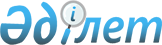 О внесении изменений в приказ Председателя Комитета по статистике Министерства национальной экономики Республики Казахстан от 4 февраля 2020 года № 16 "Об утверждении статистических форм общегосударственных статистических наблюдений по статистике инвестиций и строительства и инструкций по их заполнению"Приказ Руководителя Бюро национальной статистики Агентства по стратегическому планированию и реформам Республики Казахстан от 22 сентября 2022 года № 28. Зарегистрирован в Министерстве юстиции Республики Казахстан 23 сентября 2022 года № 29771
      Примечание ИЗПИ!      Порядок введения в действие см. п. 5.
      ПРИКАЗЫВАЮ:
      1. Внести в приказ Председателя Комитета по статистике Министерства национальной экономики Республики Казахстан от 4 февраля 2020 года № 16 "Об утверждении статистических форм общегосударственных статистических наблюдений по статистике инвестиций и строительства и инструкций по их заполнению" (зарегистрирован в Реестре государственной регистрации нормативных правовых актов за № 19994) следующие изменения:
      преамбулу изложить в следующей редакции:
      "В соответствии с подпунктом 8) статьи 12 Закона Республики Казахстан "О государственной статистике" и с подпунктом 22) пункта 15 Положения о Бюро национальной статистики Агентства по стратегическому планированию и реформам Республики Казахстан, утвержденного приказом Председателя Агентства по стратегическому планированию и реформам Республики Казахстан от 23 октября 2020 года № 9-нқ, ПРИКАЗЫВАЮ:";
      в приложении 8 к указанному приказу:
      пункт 1 изложить в следующей редакции:
      "1. Настоящая инструкция детализирует заполнение статистической формы общегосударственного статистического наблюдения "Отчет о вводе в эксплуатацию объектов индивидуальными застройщиками" (индекс 1-ИС, периодичность месячная) (далее – статистическая форма).";
      часть третью пункта 3 изложить в следующей редакции:
      "К жилым зданиям относятся индивидуальные и многоквартирные жилые дома, специализированные дома или жилые здания для социальных групп (общежития, школы-интернаты для детей-сирот и детей, оставшихся без попечения родителей, детские дома, медико-социальные учреждения (организации) для престарелых, лиц с инвалидностью, детей с инвалидностью в условиях стационара, центры адаптации лиц без определенного места жительства), а также иные капитальные здания и строения, пригодные для постоянного проживания людей.";
      пункт 6 изложить в следующей редакции:
      "6. Арифметико-логический контроль:
      Если заполнена строка 2.2, то заполняется один из пунктов 2.2.1 (2.2.1.1 или 2.2.1.2).
      Если заполнена строка 3, то заполняются строки 4.1, 4.2. Если заполнена строка 5.1, то заполняется строка 5.2.
      Строка 6 заполняется при вводе в эксплуатацию общежитий, школ-интернатов для детей-сирот и детей, оставшихся без попечения родителей, детских домов, медико-социальных учреждений (организаций) для престарелых, лиц с инвалидностью, детей с инвалидностью в условиях стационара, центров адаптации лиц без определенного места жительства и прочих жилых зданий (кроме жилых домов).
      При вводе в эксплуатацию жилых домов строка 7 не заполняется.";
      в приложении 10 к указанному приказу:
      пункт 1 изложить в следующей редакции:
      "1. Настоящая инструкция детализирует заполнение статистической формы общегосударственного статистического наблюдения "Отчет о вводе в эксплуатацию объектов индивидуальными застройщиками" (индекс 1-ИС, периодичность годовая) (далее – статистическая форма).";
      часть третью пункта 3 изложить в следующей редакции:
      "К жилым зданиям относятся индивидуальные и многоквартирные жилые дома, специализированные дома или жилые здания для социальных групп (общежития, школы-интернаты для детей-сирот и детей, оставшихся без попечения родителей, детские дома, медико-социальные учреждения (организации) для престарелых, лиц с инвалидностью, детей с инвалидностью в условиях стационара, центры адаптации лиц без определенного места жительства), а также иные капитальные здания и строения, пригодные для постоянного проживания людей.";
      пункт 6 изложить в следующей редакции:
      "6. Арифметико-логический контроль:
      Если заполнена строка 2.2, то заполняется один из пунктов 2.2.1 (2.2.1.1 или 2.2.1.2).
      В разделах 2, 6, 8 заполняется только одна ячейка. Если заполнен раздел 3, то заполняются строки 4.1 и 4.2.
      Раздел 5 заполняется при вводе в эксплуатацию общежитий, школ-интернатов для детей-сирот и детей, оставшихся без попечения родителей, детских домов, медико-социальных учреждений (организаций) для престарелых, лиц с инвалидностью, детей с инвалидностью в условиях стационара, центров адаптации лиц без определенного места жительства и прочих жилых зданий (кроме жилых домов).
      В разделе 7 из двух ячеек строк 7.3 и 7.4, 7.5 и 7.6, 7.8 и 7.9 заполняется только одна.
      В строках 9.1.1-9.1.8 заполняются все три графы (кроме пристроек (надстройки) к жилым домам).
      При вводе в эксплуатацию жилых домов строка 11 не заполняется.";
      приложения 11, 12, 13, 14, 15 и 16 изложить в новой редакции согласно приложениям 1, 2, 3, 4, 5 и 6 к настоящему приказу;
      в приложении 18 к указанному приказу:
      пункт 1 изложить в следующей редакции:
      "1. Настоящая инструкция детализирует порядок заполнения статистической формы общегосударственного статистического наблюдения "Отчет о вводе в эксплуатацию объектов" (индекс 2-КС, периодичность месячная) (далее – статистическая форма).";
      часть пятую пункта 3 изложить в следующей редакции:
      "К жилым зданиям относятся индивидуальные и многоквартирные жилые дома, специализированные дома или жилые здания для социальных групп (общежития, школы-интернаты для детей-сирот и детей, оставшихся без попечения родителей, детские дома, медико-социальные учреждения (организации) для престарелых, лиц с инвалидностью, детей с инвалидностью в условиях стационара, центры адаптации лиц без определенного места жительства), а также иные капитальные здания и строения, пригодные для постоянного проживания людей.";
      пункт 6 изложить в следующей редакции:
      "6. Арифметико-логический контроль:
      В разделах 2, 3 и 6 заполняется только одна ячейка. При этом во 2 разделе, если заполнена строка 2.4.1, то необходимо заполнить строку 2.4 и, если заполнена строка 2.5.1, то необходимо заполнить строку 2.5.
      Если заполнена строка 3.2, то заполняется один из пунктов 3.2.1 (3.2.1.1 или 3.2.1.2).
      Если заполнена строка 4, то заполняются строки 5.1, 5.2.
      Если заполнена строка 6.7, то заполняется строка 6.8.
      Строка 7 заполняется при вводе в эксплуатацию общежитий, школ-интернатов для детей-сирот и детей, оставшихся без попечения родителей, детских домов, медико-социальных учреждений (организаций) для престарелых, лиц с инвалидностью, детей с инвалидностью в условиях стационара, центров адаптации лиц без определенного места жительства и прочих жилых зданий (кроме жилых домов).
      При вводе в эксплуатацию жилых домов строка 8 не заполняется.";
      в приложении 20 к указанному приказу:
      пункт 1 изложить в следующей редакции:
      "1. Настоящая инструкция детализирует порядок заполнения статистической формы общегосударственного статистического наблюдения "Отчет о вводе в эксплуатацию объектов" (индекс 2-КС, периодичность годовая) (далее – статистическая форма).";
      часть пятую пункта 3 изложить в следующей редакции:
      "К жилым зданиям относятся индивидуальные и многоквартирные жилые дома, специализированные дома или жилые здания для социальных групп (общежития, школы-интернаты для детей-сирот и детей, оставшихся без попечения родителей, детские дома, медико-социальные учреждения (организации) для престарелых, лиц с инвалидностью, детей с инвалидностью в условиях стационара, центры адаптации лиц без определенного места жительства), а также иные капитальные здания и строения, пригодные для постоянного проживания людей.";
      пункт 6 изложить в следующей редакции:
      "6. Арифметико-логический контроль:
      В строках 2.1-2.5, 3.1-3.4, 6.1-6.6, 8.1-8.7, 10.1-10.9, 12-12.3 заполняется только одна ячейка. При этом если заполнена строка 2.4.1, то необходимо заполнить строку 2.4, если заполнена строка 2.5.1, то необходимо заполнить строку 2.5.
      Если заполнена строка 3.2, то заполняется один из пунктов 3.2.1 (3.2.1.1 или 3.2.1.2).
      Из двух ячеек в строках 9.3 и 9.4, 9.5 и 9.6, 9.8 и 9.9 заполняется только одна.
      Если заполнена строка 4, то заполняются строки 5.1 и 5.2.
      В строках 11.1.1-11.1.8 заполняются все три графы.
      Строка 7 заполняется при вводе в эксплуатацию общежитий, школ-интернатов для детей-сирот и детей, оставшихся без попечения родителей, детских домов, медико-социальных учреждений (организаций) для престарелых, лиц с инвалидностью, детей с инвалидностью в условиях стационара, центров адаптации лиц без определенного места жительства и прочих жилых зданий (кроме жилых домов).
      Строка 14 заполняется для всех объектов, кроме жилых домов.".
      2. Департаменту развития статистических процессов совместно с Юридическим департаментом Бюро национальной статистики Агентства по стратегическому планированию и реформам Республики Казахстан обеспечить в установленном законодательством порядке:
      1) государственную регистрацию настоящего приказа в Министерстве юстиции Республики Казахстан;
      2) размещение настоящего приказа на интернет-ресурсе Бюро национальной статистики Агентства по стратегическому планированию и реформам Республики Казахстан.
      3. Департаменту развития статистических процессов Бюро национальной статистики Агентства по стратегическому планированию и реформам Республики Казахстан довести настоящий приказ до структурных и территориальных подразделений Бюро национальной статистики Агентства по стратегическому планированию и реформам Республики Казахстан для руководства и использования в работе.
      4. Контроль за исполнением настоящего приказа возложить на курирующего заместителя руководителя Бюро национальной статистики Агентства по стратегическому планированию и реформам Республики Казахстан.
      5. Настоящий приказ вводится в действие по истечении десяти календарных дней после дня его первого официального опубликования, за исключением приложений 1, 2, 3, 4, 5 и 6 к настоящему приказу которые вводятся в действие с 1 января 2023 года.
      "СОГЛАСОВАНО"Министерство индустриии инфраструктурного развитияРеспублики Казахстан
      2. Орындалған құрылыс жұмыстарының (көрсетілген қызметтердің) көлемі туралы деректерді көрсетіңіз, мың теңгедеУкажите данные об объемах выполненных строительных работ (услуг), в тысячах тенге
      3. ЭҚЖЖ1-ға (41-43) сәйкес салынып жатқан объектілер түрлері бойынша орындалған құрылыс жұмыстарының (көрсетілген қызметтердің) көлемі туралы деректерді көрсетіңіз, мың теңгедеУкажите данные об объемах выполненных строительных работ (услуг) по видам строящихся объектов в соответствии с ОКЭД1 (41-43), в тысячах тенге
      Ескертпе:Примечание:1Мұнда және бұдан әрі ЭҚЖЖ – Экономикалық қызмет түрлері жалпы жіктеуіші Қазақстан Республикасы Стратегиялық жоспарлау және реформалар агенттігінің Ұлттық статистика бюросы www.stat.gov.kz интернет-ресурсында "Жіктеуіштер" бөлімінде орналастырылған1Здесь и далее ОКЭД – Общий Классификатор видов экономической деятельности, размещенный на интернет-ресурсе Бюро национальной статистики Агентства по стратегическому планированию и реформам Республики Казахстан в разделе "Классификаторы" www.stat.gov.kz2Мұнда және бұдан әрі ЭҚЖЖ (41-43), Б бағанында толтыру кезінде код 5 таңбаға дейін көрсетіледі2Здесь и далее ОКЭД (41-43), в графе Б при заполнении указывается код до 5 знаков
      4. Статистикалық нысанды толтыруға жұмсалған уақытты көрсетіңіз, сағатпен (қажеттiсiн қоршаңыз)Укажите время, затраченное на заполнение статистической формы, в часах (нужное обвести)
      Атауы Мекенжайы (респонденттің)Наименование ___________________________________________________________Адрес (респондента) ______________________________________________________Телефоны (респонденттің)Телефон (респондента) ____________________________________________________стационарлық ұялыстационарный мобильныйЭлектрондық пошта мекенжайы (респонденттің)Адрес электронной почты (респондента) _____________________________________ОрындаушыИсполнитель_______________________________________________________ _________________тегі, аты және әкесінің аты (бар болған жағдайда) қолы, телефоны (орындаушының)фамилия, имя и отчество(при его наличии) подпись, телефон (исполнителя)Бас бухгалтер немесе оның міндетін атқарушы тұлғаГлавный бухгалтер или лицо, исполняющее его обязанности____________________________________________ ____________________________тегі, аты және әкесінің аты (бар болған жағдайда) қолыфамилия, имя и отчество (при его наличии) подписьБасшы немесе оның міндетін атқарушы тұлғаРуководитель или лицо, исполняющее его обязанности__________________________________________________ ______________________тегі, аты және әкесінің аты (бар болған жағдайда) қолыфамилия, имя и отчество (при его наличии) подписьЕскертпе:Примечание:Мемлекеттік статистиканың тиісті органдарына анық емес бастапқы статистикалық деректерді ұсыну және бастапқы статистикалық деректерді белгіленген мерзімде ұсынбау "Әкімшілік құқық бұзушылық туралы" Қазақстан Республикасы Кодексінің 497-бабында көзделген әкімшілік құқық бұзушылықтар болып табыладыПредставление недостоверных и непредставление первичных статистических данных в соответствующие органы государственной статистики в установленный срок являются административными правонарушениями, предусмотренными статьей 497 Кодекса Республики Казахстан "Об административных правонарушениях" Инструкция по заполнению статистической формы общегосударственного статистического наблюдения
"Отчет о выполненных строительных работах (услугах)",
(индекс 1-КС (малые), периодичность квартальная)
      1. Настоящая инструкция детализирует заполнение статистической формы общегосударственного статистического наблюдения "Отчет о выполненных строительных работах (услугах)" (индекс 1-КС (малые), периодичность квартальная) (далее – статистическая форма).
      2. В настоящей Инструкции используются следующие определения:
      1) текущий ремонт здания (сооружения, оборудования, коммуникаций, объектов жилищно-коммунального назначения) – ремонт, выполняемый для восстановления исправности или работоспособности здания (сооружения, оборудования, коммуникаций, объектов жилищно-коммунального назначения), частичного восстановления его ресурса с заменой или восстановлением составных частей ограниченной номенклатуры;
      2) капитальный ремонт зданий и сооружений – работы по восстановлению и замене отдельных частей зданий (сооружений) или целых конструкций, деталей и инженерно-технического оборудования, в связи с их износом и разрушением на более долговечные и экономичные, улучшающие их эксплуатационные показатели;
      3) строительно-монтажные работы – строительные работы по возведению зданий и сооружений, расширению, реконструкции и техническому перевооружению; работы по монтажу энергетического, технологического и другого оборудования;
      4) вторичный вид деятельности – вид деятельности, помимо основного, который осуществляется с целью производства продукции (товаров и услуг) для третьих лиц;
      5) основной вид деятельности – вид деятельности, добавленная стоимость которого превышает добавленную стоимость любого другого вида деятельности, осуществляемого хозяйствующим субъектом.
      3. Объем выполненных строительных работ (услуг) отражает объемы, выполненные юридическими лицами по заключенным договорам подряда. В случае заключения субподрядного договора, объем выполненных строительных работ отражается субподрядной организацией самостоятельно, в свою очередь, генеральный подрядчик представляет объемы за минусом объемов строительных работ выполненных субподрядной организацией, то есть подрядные организации показывают объемы строительных работ выполненных собственными силами.
      В статистической форме объем выполненных строительных работ (услуг) подрядных и субподрядных организаций отражается на основе первичного учета стоимости фактических выполненных строительных работ по заключенным договорам строительного подряда. При отражении в статистической форме объемов выполненных строительных работ за счет бюджетных средств вместе со статистической формой представляются копии актов приемки выполненных строительных работ или справок о стоимости выполненных строительных работ и затрат. При осуществлении строительства объекта за счет негосударственных инвестиций – подписанные копии форм, согласованные между заказчиком и подрядчиком.
      Юридические лица и (или) их структурные и обособленные подразделения, осуществляющие строительство на территории двух и более областей, представляют статистическую форму, выделяя информацию по каждой территории на отдельных бланках, то есть данные отражаются по месту выполнения строительных работ.
      4. В объем строительных работ (услуг) не включается объем работ, не предусмотренных в смете на строительство, а также:
      1) объем работ, связанных с бурением нефтяных и газовых скважин, разработка скважин (кроме бурения водяных скважин – код Общего классификатора видов экономической деятельности - 42.21), вспомогательных работ по пробному и разведочному бурению, построение, цементирование основания нефтяных и газовых скважин;
      2) объем работ по рекультивации земель, ликвидации последствий деятельности угольных шахт (ликвидация впадин, озер, болот после оседания почвы и другое).
      Объем выполненных строительных работ указывается без налога на добавленную стоимость и акцизов.
      5. По строкам 1.1-1.3 раздела 2 указываются объемы строительных работ (услуг), выполненных на жилых, нежилых зданиях и сооружениях.
      6. В строке 2 раздела 2 отражаются объемы строительных работ, выполненных в нефтегазовом секторе.
      В строке 2.1 "работы строительные по прокладке трубопроводов магистральных" отражаются объемы выполненных работ по строительству нефтяных и газовых магистральных трубопроводов.
      В строке 2.2 "работы строительные по прокладке трубопроводов местных, включая работы вспомогательные" отражаются объемы выполненных работ по строительству нефтяных и газовых местных трубопроводов, включая вспомогательные работы.
      В строке 2.3 "прочие строительные работы (услуги)", кроме объемов строительных работ, выполненных по строительству магистральных и местных трубопроводов для нефти и газа отражаются выполненные объемы строительных работ по другим объектам строительства, связанных с нефтегазовым сектором. Например: строительство нефтеперерабатывающего завода.
      7. В разделе 3 графа А объемы выполненных строительных работ по видам заполняются в соответствии с Общим Классификатором видов экономической деятельности по кодам 41-43 отрасли "Строительство".
      В графах 2-12 раздела 3 указываются виды строящихся зданий и сооружений:
      промышленные сооружения – сооружения, выполняющие определенные функции в производственном процессе либо предназначенные для восприятия нагрузок от технологического оборудования и коммуникаций;
      здания учебных заведений – здания, предназначенные для различных педагогических процессов, входящих в систему начального, среднего или высшего образования (детские сады, школы, здания высших учебных заведений);
      к зданиям медицинских организаций, относятся здания, предназначенные для осуществления деятельности в области здравоохранения или оказания медицинских услуг (больницы, поликлиники, санаторий, медицинские институты и университеты, международные медицинские организации);
      к передаточным устройствам относятся устройства, при помощи которых производится передача электрической, тепловой и механической энергии, а также передача (транспортировка) жидких и газообразных веществ. К таким устройствам относятся: магистральные нефте- и газопроводы, водопроводы, электросети, теплосети, газовые сети и линии связи;
      к сооружениям спорта и мест отдыха относятся – открытые или огороженные площадки, сооружения специально оборудованные спортивным инвентарем и предназначенные для проведения спортивных игр и занятий спортом (открытые спортивные площадки, открытые бассейны, летние спортивные поля, открытые детские спортивно-игровые площадки, открытые стадионы и горнолыжные сооружения);
      8. При отсутствии деятельности в отчетный период респондент не позднее даты окончания самого раннего из сроков представления статистических форм за данный отчетный период, указанных в утвержденном Графике представления респондентами первичных статистических данных по общегосударственным статистическим наблюдениям на соответствующий год представляет Уведомление об отсутствии деятельности в порядке, установленном Правилами представления респондентами первичных статистических данных, утвержденных приказом Председателя Агентства Республики Казахстан по статистике от 9 июля 2010 года № 173 (зарегистрированным в Реестре государственной регистрации нормативных правовых актов № 6459).
      9. Представление данной статистической формы осуществляется в электронном виде или на бумажном носителе. Заполнение статистической формы в электронном виде осуществляется через "Кабинет респондента" (https://cabinet.stat.gov.kz/), размещенном на интернет–ресурсе Бюро национальной статистики Агентства по стратегическому планированию и реформам Республики Казахстан, в режиме он-лайн.
      10. Примечание: Х – данная позиция не подлежит заполнению.
      11. Арифметико-логический контроль:
      1) раздел 2:
      графа 1 = ∑ граф 2+3+4 для каждой строки;
      строка 1 = ∑ строк 1.1-1.3 для каждой графы;
      графа 1 ≥ графы 2 - 4 для каждой строки;
      строка 2 = ∑ строк 2.1-2.3 для каждой графы;
      2) раздел 3:
      графа 1(Всего) = ∑ граф 2+3+6 для каждой строки;
      графа 6= ∑ граф 7+8+9+10+11+12 для каждой строки;
      3) Контроль между разделами:
      раздел 2 строка 1 графа 1 (Всего) = разделу 3 графа 1 (Всего).
      2. Орындалған құрылыс жұмыстарының (көрсетілген қызметтердің) көлемі туралы деректерді көрсетіңіз, мың теңгедеУкажите данные об объемах выполненных строительных работ (услуг), в тысячах тенге
      3. ЭҚЖЖ1-ға (41-43) сәйкес салынып жатқан объектілер түрлері бойынша орындалған құрылыс жұмыстарының (көрсетілген қызметтердің) көлемі туралы деректерді көрсетіңіз, мың теңгедеУкажите данные об объемах выполненных строительных работ (услуг) по видам строящихся объектов в соответствии с ОКЭД1 (41-43), в тысячах тенге
      Ескертпе:Примечание:1Мұнда және бұдан әрі ЭҚЖЖ – Экономикалық қызмет түрлері жалпы жіктеуіші Қазақстан Республикасы Стратегиялық жоспарлау және реформалар агенттігінің Ұлттық статистика бюросы www.stat.gov.kz интернет-ресурсында "Жіктеуіштер" бөлімінде орналастырылған1Здесь и далее ОКЭД – Общий Классификатор видов экономической деятельности, размещенный на интернет-ресурсе Бюро национальной статистики Агентства по стратегическому планированию и реформам Республики Казахстан в разделе "Классификаторы" www.stat.gov.kz2Мұнда және бұдан әрі ЭҚЖЖ (41-43), Б бағанында толтыру кезінде код 5 таңбаға дейін көрсетіледі2Здесь и далее ОКЭД (41-43), в графе Б при заполнении указывается код до 5 знаков
      4. Статистикалық нысанды толтыруға жұмсалған уақытты көрсетіңіз, сағатпен (қажеттiсiн қоршаңыз)Укажите время, затраченное на заполнение статистической формы, в часах (нужное обвести)
      Атауы Мекенжайы (респонденттің)Наименование ___________________________________________________________Адрес (респондента) ______________________________________________________Телефоны (респонденттің)Телефон (респондента) ____________________________________________________стационарлық ұялыстационарный мобильныйЭлектрондық пошта мекенжайы (респонденттің)Адрес электронной почты (респондента) _____________________________________ОрындаушыИсполнитель__________________________________________________ ______________________тегі, аты және әкесінің аты (бар болған жағдайда) қолы, телефоны (орындаушының)фамилия, имя и отчество(при его наличии) подпись, телефон (исполнителя)Бас бухгалтер немесе оның міндетін атқарушы тұлғаГлавный бухгалтер или лицо, исполняющее его обязанности____________________________________________________ _____________________тегі, аты және әкесінің аты (бар болған жағдайда) қолыфамилия, имя и отчество (при его наличии) подписьБасшы немесе оның міндетін атқарушы тұлғаРуководитель или лицо, исполняющее его обязанности_____________________________________________________ ____________________тегі, аты және әкесінің аты (бар болған жағдайда) қолыфамилия, имя и отчество (при его наличии) подписьЕскертпе:Примечание:Мемлекеттік статистиканың тиісті органдарына анық емес бастапқы статистикалық деректерді ұсыну және бастапқы статистикалық деректерді белгіленген мерзімде ұсынбау "Әкімшілік құқық бұзушылық туралы" Қазақстан Республикасы Кодексінің 497-бабында көзделген әкімшілік құқық бұзушылықтар болып табыладыПредставление недостоверных и непредставление первичных статистических данных в соответствующие органы государственной статистики в установленный срок являются административными правонарушениями, предусмотренными статьей 497 Кодекса Республики Казахстан "Об административных правонарушениях" Инструкция по заполнению статистической формы общегосударственного статистического наблюдения
"Отчет о выполненных строительных работах (услугах)",
(индекс 1-КС, периодичность месячная)
      1. Настоящая инструкция детализирует заполнение статистической формы общегосударственного статистического наблюдения "Отчет о выполненных строительных работах (услугах)" (индекс 1-КС, периодичность месячная) (далее – статистическая форма).
      2. В настоящей Инструкции используются следующие определения:
      1) текущий ремонт здания (сооружения, оборудования, коммуникаций, объектов жилищно-коммунального назначения) – ремонт, выполняемый для восстановления исправности или работоспособности здания (сооружения, оборудования, коммуникаций, объектов жилищно-коммунального назначения), частичного восстановления его ресурса с заменой или восстановлением составных частей ограниченной номенклатуры;
      2) капитальный ремонт зданий и сооружений – работы по восстановлению и замене отдельных частей зданий (сооружений) или целых конструкций, деталей и инженерно-технического оборудования, в связи с их износом и разрушением на более долговечные и экономичные, улучшающие их эксплуатационные показатели;
      3) строительно-монтажные работы – строительные работы по возведению зданий и сооружений, расширению, реконструкции и техническому перевооружению; работы по монтажу энергетического, технологического и другого оборудования;
      4) вторичный вид деятельности – вид деятельности, помимо основного, который осуществляется с целью производства продукции (товаров и услуг) для третьих лиц;
      5) основной вид деятельности – вид деятельности, добавленная стоимость которого превышает добавленную стоимость любого другого вида деятельности, осуществляемого хозяйствующим субъектом.
      3. Объем выполненных строительных работ (услуг) отражает объемы, выполненные юридическими лицами по заключенным договорам подряда. В случае заключения субподрядного договора, объем выполненных строительных работ отражается субподрядной организацией самостоятельно, в свою очередь, генеральный подрядчик представляет объемы за минусом объемов строительных работ выполненных субподрядной организацией, то есть подрядные организации показывают объемы строительных работ выполненных собственными силами.
      В статистической форме объем выполненных строительных работ (услуг) подрядных и субподрядных организаций отражается на основе первичного учета стоимости фактических выполненных строительных работ по заключенным договорам строительного подряда. При отражении в статистической форме объемов выполненных строительных работ за счет бюджетных средств вместе со статистической формой представляются копии актов приемки выполненных строительных работ или справок о стоимости выполненных строительных работ и затрат. При осуществлении строительства объекта за счет негосударственных инвестиций – подписанные копии форм, согласованные между заказчиком и подрядчиком.
      Юридические лица и (или) их структурные и обособленные подразделения, осуществляющие строительство на территории двух и более областей, представляют статистическую форму, выделяя информацию по каждой территории на отдельных бланках, то есть данные отражаются по месту выполнения строительных работ.
      4. В объем строительных работ (услуг) не включается объем работ, не предусмотренных в смете на строительство, а также:
      1) объем работ, связанных с бурением нефтяных и газовых скважин, разработка скважин (кроме бурения водяных скважин – код Общего классификатора видов экономической деятельности - 42.21), вспомогательных работ по пробному и разведочному бурению, построение, цементирование основания нефтяных и газовых скважин;
      2) объем работ по рекультивации земель, ликвидации последствий деятельности угольных шахт (ликвидация впадин, озер, болот после оседания почвы и другое).
      Объем выполненных строительных работ указывается без налога на добавленную стоимость и акцизов.
      5. По строкам 1.1-1.3 раздела 2 указываются объемы строительных работ (услуг), выполненных на жилых, нежилых зданиях и сооружениях.
      6. В строке 2 раздела 2 отражаются объемы строительных работ, выполненных в нефтегазовом секторе.
      В строке 2.1 "работы строительные по прокладке трубопроводов магистральных" отражаются объемы выполненных работ по строительству нефтяных и газовых магистральных трубопроводов.
      В строке 2.2 "работы строительные по прокладке трубопроводов местных, включая работы вспомогательные" отражаются объемы выполненных работ по строительству нефтяных и газовых местных трубопроводов, включая вспомогательные работы.
      В строке 2.3 "прочие строительные работы (услуги)" кроме объемов строительных работ, выполненных по строительству магистральных и местных трубопроводов для нефти и газа отражаются выполненные объемы строительных работ по другим объектам строительства, связанных с нефтегазовым сектором. Например: строительство нефтеперерабатывающего завода.
      7. В разделе 3 графа А объемы выполненных строительных работ по видам заполняются в соответствии с Общим Классификатором видов экономической деятельности по кодам 41-43 отрасли "Строительство".
      В графах 2-12 раздела 3 указываются виды строящихся зданий и сооружений:
      промышленные сооружения – сооружения, выполняющие определенные функции в производственном процессе либо предназначенные для восприятия нагрузок от технологического оборудования и коммуникаций;
      здания учебных заведений – здания, предназначенные для различных педагогических процессов, входящих в систему начального, среднего или высшего образования (детские сады, школы, здания высших учебных заведений);
      к зданиям медицинских организаций, относятся здания, предназначенные для осуществления деятельности в области здравоохранения или оказания медицинских услуг (больницы, поликлиники, санаторий, медицинские институты и университеты, международные медицинские организации);
      к передаточным устройствам относятся устройства, при помощи которых производится передача электрической, тепловой и механической энергии, а также передача (транспортировка) жидких и газообразных веществ. К таким устройствам относятся: магистральные нефте- и газопроводы, водопроводы, электросети, теплосети, газовые сети и линии связи;
      к сооружениям спорта и мест отдыха относятся – открытые или огороженные площадки, сооружения специально оборудованные спортивным инвентарем и предназначенные для проведения спортивных игр и занятий спортом (открытые спортивные площадки, открытые бассейны, летние спортивные поля, открытые детские спортивно-игровые площадки, открытые стадионы и горнолыжные сооружения);
      8. При отсутствии деятельности в отчетный период респондент не позднее даты окончания самого раннего из сроков представления статистических форм за данный отчетный период, указанных в утвержденном Графике представления респондентами первичных статистических данных по общегосударственным статистическим наблюдениям на соответствующий год представляет Уведомление об отсутствии деятельности в порядке, установленном Правилами представления респондентами первичных статистических данных, утвержденных приказом Председателя Агентства Республики Казахстан по статистике от 9 июля 2010 года № 173 (зарегистрированным в Реестре государственной регистрации нормативных правовых актов № 6459).
      9. Представление данной статистической формы осуществляется в электронном виде или на бумажном носителе. Заполнение статистической формы в электронном виде осуществляется через "Кабинет респондента" (https://cabinet.stat.gov.kz/), размещенном на интернет–ресурсе Бюро национальной статистики Агентства по стратегическому планированию и реформам Республики Казахстан, в режиме он-лайн.
      10. Примечание: Х – данная позиция не подлежит заполнению.
      11. Арифметико-логический контроль:
      1) раздел 2:
      графа 1 = ∑ граф 2+3+4 для каждой строки;
      строка 1 = ∑ строк 1.1-1.3 для каждой графы;
      графа 1 ≥ графы 2 - 4 для каждой строки;
      строка 2 = ∑ строк 2.1-2.3 для каждой графы;
      2) раздел 3:
      графа 1(Всего) = ∑ граф 2+3+6 для каждой строки;
      графа 6= ∑ граф 7+8+9+10+11+12 для каждой строки;
      3) Контроль между разделами:
      раздел 2 строка 1 графа 1 (Всего) = разделу 3 графа 1 (Всего).
      2. Орындалған құрылыс жұмыстарының (көрсетілген қызметтердің) көлемі туралы деректерді көрсетіңіз, мың теңгедеУкажите данные об объемах выполненных строительных работ (услуг), в тысячах тенге
      Ескертпе:Примечание:* энергия үнемдеуші және экологиялық қауіпсіз технологиялар мен материалдарды (жылытудың температуралық режимдерін реттеу, жоғары жылу оқшаулау, қабаттарда қозғалыс датчиктерін, күн батареяларын, су мен ауаны тазарту технологияларын пайдалану), ЖЭК объектілерін, қалдықтарды қайта өңдеу мен кәдеге жаратуды, сарқынды суларды тазартуды қолдана отырып, құрылысты жүзеге асыратын кәсіпорындар толтырады.*заполняют предприятия осуществляющие строительство с применением энергосберегающих и экологически безопасных технологий и материалов (регулирование температурных режимов отопления, повышенная теплоизоляция, использование датчиков движения на этажах, солнечных батарей, технологий очищения воды и воздуха), объектов ВИЭ, переработки и утилизации отходов, очистки сточных вод.
      3. ЭҚЖЖ1-ға (41-43) сәйкес салынып жатқан объектілер түрлері бойынша орындалған құрылыс жұмыстарының (көрсетілген қызметтердің) көлемі туралы деректерді көрсетіңіз, мың теңгедеУкажите данные об объемах выполненных строительных работ (услуг) по видам строящихся объектов в соответствии с ОКЭД1 (41-43), в тысячах тенге
      Ескертпе:Примечание:1Мұнда және бұдан әрі ЭҚЖЖ – Экономикалық қызмет түрлері жалпы жіктеуіші Қазақстан Республикасы Стратегиялық жоспарлау және реформалар агенттігінің Ұлттық статистика бюросы www.stat.gov.kz интернет-ресурсында "Жіктеуіштер" бөлімінде орналастырылған1Здесь и далее ОКЭД – Общий Классификатор видов экономической деятельности, размещенный на интернет-ресурсе Бюро национальной статистики Агентства по стратегическому планированию и реформам Республики Казахстан в разделе "Классификаторы" www.stat.gov.kz2Мұнда және бұдан әрі ЭҚЖЖ (41-43), Б бағанында толтыру кезінде код 5 таңбаға дейін көрсетіледі2Здесь и далее ОКЭД (41-43), в графе Б при заполнении указывается код до 5 знаков
      4 Құрылыс жұмыстарының ірілендірілген түрлері бойынша деректерді көрсетіңіз3Укажите данные по укрупненным видам строительных работ3
      Ескертпе:Примечание:3Мұнда және бұдан әрі 4-бөлімнің А, Б, В бағандары осы статистикалық нысанға қосымшаға сәйкес толтырылады3Здесь и далее графы А, Б, В раздела 4 заполняются согласно приложению к настоящей статистической форме4Мұнда және бұдан әрі ҚЖІТА – Қазақстан Республикасы Стратегиялық жоспарлау және реформалар агенттігінің Ұлттық статистика бюросының www.stat.gov.kz интернет-ресурсында "www.stat.gov.kz//Респонденттерге//Статистикалық нысандар//Жылдық//1-КС" сілтемесі бойынша орналасқан Құрылыс жұмыстарының ірілендірілген түрлерінің анықтамалығы4Здесь и далее СУВР – Справочник укрупненных видов строительных работ, размещенный на интернет-ресурсе Бюро национальной статистики Агентства по стратегическому планированию и реформам Республики Казахстан по ссылке "www.stat.gov.kz//Для респондентов// Статистические формы// Годовые формы//1-КС"
      5. Қызметтің қосалқы түрлері бойынша өндірілген өнім және көрсетілген қызмет көлемі туралы ақпаратты көрсетіңіз, мың теңгедеУкажите информацию об объеме произведенной продукции и оказанных услуг по вторичным видам деятельности, в тысячах тенге
      6. Статистикалық нысанды толтыруға жұмсалған уақытты көрсетіңіз, сағатпен (қажеттiсiн қоршаңыз)Укажите время, затраченное на заполнение статистической формы, в часах (нужное обвести)
      Атауы Мекенжайы (респонденттің)Наименование ___________________________________________________________Адрес (респондента) ______________________________________________________Телефоны (респонденттің)Телефон (респондента) ____________________________________________________стационарлық ұялыстационарный мобильныйЭлектрондық пошта мекенжайы (респонденттің)Адрес электронной почты (респондента) _____________________________________ОрындаушыИсполнитель___________________________________________________ _____________________тегі, аты және әкесінің аты (бар болған жағдайда) қолы, телефоны (орындаушының)фамилия, имя и отчество(при его наличии) подпись, телефон (исполнителя)Бас бухгалтер немесе оның міндетін атқарушы тұлғаГлавный бухгалтер или лицо, исполняющее его обязанности______________________________________________________ __________________тегі, аты және әкесінің аты (бар болған жағдайда) қолыфамилия, имя и отчество (при его наличии) подписьБасшы немесе оның міндетін атқарушы тұлғаРуководитель или лицо, исполняющее его обязанности______________________________________________________ __________________тегі, аты және әкесінің аты (бар болған жағдайда) қолыфамилия, имя и отчество (при его наличии) подписьЕскертпе:Примечание:Мемлекеттік статистиканың тиісті органдарына анық емес бастапқы статистикалық деректерді ұсыну және бастапқы статистикалық деректерді белгіленген мерзімде ұсынбау "Әкімшілік құқық бұзушылық туралы" Қазақстан Республикасы Кодексінің 497-бабында көзделген әкімшілік құқық бұзушылықтар болып табыладыПредставление недостоверных и непредставление первичных статистических данных в соответствующие органы государственной статистики в установленный срок являются административными правонарушениями, предусмотренными статьей 497 Кодекса Республики Казахстан "Об административных правонарушениях" Құрылыс жұмыстарының ірілендірілген түрлерінің анықтамалығы (ҚЖІТА)
Справочник укрупненных видов строительных работ (СУВР)
      Ескертпе:м3 – текше метр;м2 – шаршы метр;км – қума метр;
      Примечание:м3 – метр кубический;м2 – метр квадратный;км – километр;пог м – погонный метр. Инструкция по заполнению статистической формы общегосударственного статистического наблюдения
"Отчет о выполненных строительных работах (услугах)",
(индекс 1-КС, периодичность годовая)
      1. Настоящая инструкция детализирует заполнение статистической формы общегосударственного статистического наблюдения "Отчет о выполненных строительных работах (услугах)" (индекс 1-КС, периодичность годовая) (далее – статистическая форма).
      2. В настоящей Инструкции используются следующие определения:
      1) текущий ремонт здания (сооружения, оборудования, коммуникаций, объектов жилищно-коммунального назначения) - ремонт, выполняемый для восстановления исправности или работоспособности здания (сооружения, оборудования, коммуникаций, объектов жилищно-коммунального назначения), частичного восстановления его ресурса с заменой или восстановлением составных частей ограниченной номенклатуры;
      2) капитальный ремонт зданий и сооружений – работы по восстановлению и замене отдельных частей зданий (сооружений) или целых конструкций, деталей и инженерно-технического оборудования, в связи с их износом и разрушением на более долговечные и экономичные, улучшающие их эксплуатационные показатели;
      3) зеленое строительство – вид строительства зданий с минимальным воздействием на окружающую среду и применением "зеленых" технологий. Под "зелеными" технологиями понимаются экологически безопасные технологии производства, созданные на основе современных достижений науки, учитывающие экологические, экономические, социальные аспекты устойчивого развития;
      4) строительно-монтажные работы – строительные работы по возведению зданий и сооружений, расширению, реконструкции и техническому перевооружению; работы по монтажу энергетического, технологического и другого оборудования;
      5) вторичный вид деятельности – вид деятельности, помимо основного, который осуществляется с целью производства продукции (товаров и услуг) для третьих лиц;
      6) основной вид деятельности – вид деятельности, добавленная стоимость которого превышает добавленную стоимость любого другого вида деятельности, осуществляемого хозяйствующим субъектом;
      7) экологически чистая продукция – продукция, которая произведена и получена при помощи экологически чистой технологии и оборудования, транспортирована и сохранена в благоприятной окружающей среде, содержание вредных веществ в которой, не оказывает вредное воздействие на окружающую среду и здоровье человека;
      8) энергоэффективность (энергетическая эффективность) – характеристики, отражающие отношение полезного эффекта (результата), в том числе объема произведенной продукции, полученного от использования энергетических ресурсов, к затратам соответствующих ресурсов, обусловившим получение данного эффекта (результата).
      3. Объем выполненных строительных работ отражает объемы, выполненные юридическими лицами по заключенным договорам подряда. В случае заключения субподрядного договора, объем выполненных строительных работ отражается субподрядной организацией самостоятельно, в свою очередь генеральный подрядчик представляет объемы за минусом объемов строительных работ выполненных субподрядной организацией, то есть подрядные организации показывают объемы строительных работ выполненных собственными силами.
      В статистической форме объем выполненных строительных работ (услуг) подрядных и субподрядных организаций отражается на основе первичного учета стоимости фактических выполненных строительных работ по заключенным договорам строительного подряда. При отражении в статистической форме объемов выполненных строительных работ за счет бюджетных средств вместе со статистической формой представляются копии актов приемки выполненных строительных работ или справок о стоимости выполненных строительных работ и затрат. При осуществлении строительства объекта за счет негосударственных инвестиций – подписанные копии форм, согласованные между заказчиком и подрядчиком.
      Юридические лица и (или) их структурные и обособленные подразделения, осуществляющие строительство на территории двух и более областей, представляют статистическую форму, выделяя информацию по каждой территории на отдельных бланках, то есть данные отражаются по месту выполнения строительных работ.
      4. В объем строительных работ не включается стоимость работ, не предусмотренных в смете на строительство, а также:
      1) объем работ, связанных с бурением нефтяных и газовых скважин, а также разработка скважин (кроме бурения водяных скважин – код Общего классификатора видов экономической деятельности 42.21), вспомогательных работ по пробному и разведочному бурению, построение, цементирование основания нефтяных и газовых скважин;
      2) объем работ по рекультивации земель, ликвидации последствий деятельности угольных шахт (ликвидация впадин, озер, болот после оседания почвы и другое).
      Объем выполненных строительных работ указывается без налога на добавленную стоимость и акцизов.
      5. По строкам 1.1-1.3 раздела 2 указываются объемы строительных работ (услуг), выполненных на жилых, нежилых зданиях и сооружениях.
      6. В строке 2, раздела 2 "зеленое строительство" - указываются объемы строительных работ, выполненных по "зеленым" проектам с применением "зеленых" технологий. К таким проектам относятся определенные на основе утвержденной классификации (таксономии) проекты, направленные на повышение эффективности использования существующих природных ресурсов, снижение уровня негативного воздействия на окружающую среду, повышение энергоэффективности, энергосбережения, смягчение последствий изменения климата и адаптацию к изменению климата.
      7. В строке 3 раздела 2 отражаются объемы строительных работ, выполненных в нефтегазовом секторе.
      В строке 3.1 "работы строительные по прокладке трубопроводов магистральных" отражаются объемы выполненных работ по строительству нефтяных и газовых магистральных трубопроводов.
      В строке 3.2 "работы строительные по прокладке трубопроводов местных, включая работы вспомогательные" отражаются объемы выполненных работ по строительству нефтяных и газовых местных трубопроводов, включая вспомогательные работы.
      В строке 3.3 "прочие строительные работы (услуги)" кроме объемов строительных работ, выполненных по строительству магистральных и местных трубопроводов для нефти и газа отражаются выполненные объемы строительных работ по другим объектам строительства, связанных с нефтегазовым сектором. Например: строительство нефтеперерабатывающего завода.
      8. В разделе 3 графа А объемы выполненных строительных работ по видам заполняются в соответствии с Общим классификатором видов экономической деятельности по кодам 41-43 отрасли "Строительство".
      В графах 2-12 раздела 3 указываются виды строящихся зданий и сооружений:
      промышленные сооружения – сооружения, выполняющие определенные функции в производственном процессе либо предназначенные для восприятия нагрузок от технологического оборудования и коммуникаций;
      здания учебных заведений – здания, предназначенные для различных педагогических процессов, входящих в систему начального, среднего или высшего образования (детские сады, школы, здания высших учебных заведений);
      к зданиям медицинских организаций, относятся здания, предназначенные для осуществления деятельности в области здравоохранения или оказания медицинских услуг (больницы, поликлиники, санаторий, международные медицинские организации);
      к передаточным устройствам относятся устройства, при помощи которых производится передача электрической, тепловой и механической энергии, а также передача (транспортировка) жидких и газообразных веществ. К таким устройствам относятся: магистральные нефте- и газопроводы, водопроводы, электросети, теплосети, газовые сети и линии связи;
      к сооружениям спорта и мест отдыха относятся – открытые или огороженные площадки, сооружения специально оборудованные спортивным инвентарем и предназначенные для проведения спортивных игр и занятий спортом (открытые спортивные площадки, открытые бассейны, летние спортивные поля, открытые детские спортивно-игровые площадки, открытые стадионы и горнолыжные сооружения);
      9. В разделе 4 указываются объемы строительных работ по укрупненным видам в соответствии со Справочником укрупненных видов строительных работ (согласно приложения к статистической форме), в том числе по видам зданий. При заполнении 4 раздела по видам укрупненных работ необходимо руководствоваться пояснениями приведенными в Общем классификаторе видов экономической деятельности по кодам 41-43 отрасли "Строительство".
      10. В разделе 5 отражаются объемы произведенной продукции и оказанных услуг по вторичным видам деятельности в соответствии с Общим классификатором видов экономической деятельности. Раздел 5 заполняется только строительными организациями при наличии вторичного вида деятельности. Например: услуги, торговля, промышленность и другие.
      11. При отсутствии деятельности в отчетный период респондент не позднее даты окончания самого раннего из сроков представления статистических форм за данный отчетный период, указанных в утвержденном Графике представления респондентами первичных статистических данных по общегосударственным статистическим наблюдениям на соответствующий год представляет Уведомление об отсутствии деятельности в порядке, установленном Правилами представления респондентами первичных статистических данных, утвержденных приказом Председателя Агентства Республики Казахстан по статистике от 9 июля 2010 года № 173 (зарегистрированным в Реестре государственной регистрации нормативных правовых актов № 6459).
      12. Представление данной статистической формы осуществляется в электронном виде или на бумажном носителе. Заполнение статистической формы в электронном виде осуществляется через "Кабинет респондента" (https://cabinet.stat.gov.kz/), размещенном на интернет–ресурсе Бюро национальной статистики Агентства по стратегическому планированию и реформам Республики Казахстан, в режиме он-лайн.
      13. Примечание: Х – данная позиция не подлежит заполнению.
      14. Арифметико-логический контроль:
      1) раздел 2:
      графа 1 = ∑ граф 2+4+5 для каждой строки;
      строка 1 = ∑ строк 1.1-1.3 для каждой графы;
      графа 1 ≥ графы 2-5для каждой строки;
      графа 2 ≥ графы 3 для каждой строки;
      строка 3 = ∑ строк 3.1-3.3 для каждой графы;
      строка 3 ≥ строкам 3.1-3.3 для каждой графы;
      2) раздел 3:
      графа 1(Всего) = ∑ граф 2+3+6 для каждой строки;
      графа 6= ∑ граф 7+8+9+10+11+12 для каждой строки;
      3) раздел 4
      графа 2 (Всего) =∑ граф 4+6+8 для каждой строки;
      4) Контроль между разделами:
      строка 1, графа 1 раздела 2 = графе 1, строки "Всего" раздела 3.
					© 2012. РГП на ПХВ «Институт законодательства и правовой информации Республики Казахстан» Министерства юстиции Республики Казахстан
				
      Руководитель Бюронациональной статистикиАгентства по стратегическомупланированию и реформамРеспублики Казахстан 

Ж. Шаймарданов
Приложение 1 к приказу
Руководитель Бюро
национальной статистики
Агентства по стратегическому
планированию и реформам
Республики Казахстан
от 22 сентября 2022 года № 28Приложение 11 к приказу
Председателя Комитета
по статистике Министерства
национальной экономики
Республики Казахстан
от 4 февраля 2020 года № 16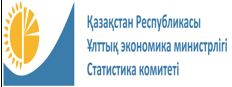 
Мемлекеттік статистика органдары құпиялылығына кепілдік береді
Конфиденциальность гарантируется органами государственной статистики
Жалпымемлекеттік статистикалық байқаудың статистикалық нысаны
Статистическая форма общегосударственного статистического наблюдения
Мемлекеттік статистика органдары құпиялылығына кепілдік береді
Конфиденциальность гарантируется органами государственной статистики
Жалпымемлекеттік статистикалық байқаудың статистикалық нысаны
Статистическая форма общегосударственного статистического наблюдения
Мемлекеттік статистика органдары құпиялылығына кепілдік береді
Конфиденциальность гарантируется органами государственной статистики
Жалпымемлекеттік статистикалық байқаудың статистикалық нысаны
Статистическая форма общегосударственного статистического наблюдения
Мемлекеттік статистика органдары құпиялылығына кепілдік береді
Конфиденциальность гарантируется органами государственной статистики
Жалпымемлекеттік статистикалық байқаудың статистикалық нысаны
Статистическая форма общегосударственного статистического наблюдения
Қазақстан Республикасы Ұлттық экономика министрлігінің Статистика комитеті төрағасының 2020 жылғы "4" ақпандағы № 16 бұйрығына 11-қосымша
Қазақстан Республикасы Ұлттық экономика министрлігінің Статистика комитеті төрағасының 2020 жылғы "4" ақпандағы № 16 бұйрығына 11-қосымша
Қазақстан Республикасы Ұлттық экономика министрлігінің Статистика комитеті төрағасының 2020 жылғы "4" ақпандағы № 16 бұйрығына 11-қосымша
Орындалған құрылыс жұмыстары (көрсетілетін қызметтер) туралы есеп
Отчет о выполненных строительных работах (услугах)
Орындалған құрылыс жұмыстары (көрсетілетін қызметтер) туралы есеп
Отчет о выполненных строительных работах (услугах)
Орындалған құрылыс жұмыстары (көрсетілетін қызметтер) туралы есеп
Отчет о выполненных строительных работах (услугах)
Орындалған құрылыс жұмыстары (көрсетілетін қызметтер) туралы есеп
Отчет о выполненных строительных работах (услугах)
Орындалған құрылыс жұмыстары (көрсетілетін қызметтер) туралы есеп
Отчет о выполненных строительных работах (услугах)
Орындалған құрылыс жұмыстары (көрсетілетін қызметтер) туралы есеп
Отчет о выполненных строительных работах (услугах)
Орындалған құрылыс жұмыстары (көрсетілетін қызметтер) туралы есеп
Отчет о выполненных строительных работах (услугах)
Орындалған құрылыс жұмыстары (көрсетілетін қызметтер) туралы есеп
Отчет о выполненных строительных работах (услугах)
Орындалған құрылыс жұмыстары (көрсетілетін қызметтер) туралы есеп
Отчет о выполненных строительных работах (услугах)
Орындалған құрылыс жұмыстары (көрсетілетін қызметтер) туралы есеп
Отчет о выполненных строительных работах (услугах)
Индексі
Индекс
1-КС (шағын)
1-КС (малые)
1-КС (шағын)
1-КС (малые)
тоқсандық
квартальная
есепті кезең
отчетный период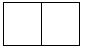 
тоқсан
квартал
тоқсан
квартал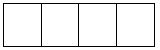 
жыл
год
Экономикалық қызмет түрлері жалпы жіктеуішінің 41-43-кодтарына сәйкес негізгі және қосалқы қызмет түрлері "Құрылыс" болып табылатын, жұмыс істейтіндер саны 100 адамға дейінгі заңды тұлғалар және (немесе) олардың құрылымдық және оқшауланған бөлімшелері ұсынады
Представляют юридические лица и (или) их структурные и обособленные подразделения с основным и вторичным видами деятельности "Строительство" согласно кодам Общего классификатора видов экономической деятельности 41-43 с численностью работающих до 100 человек
Экономикалық қызмет түрлері жалпы жіктеуішінің 41-43-кодтарына сәйкес негізгі және қосалқы қызмет түрлері "Құрылыс" болып табылатын, жұмыс істейтіндер саны 100 адамға дейінгі заңды тұлғалар және (немесе) олардың құрылымдық және оқшауланған бөлімшелері ұсынады
Представляют юридические лица и (или) их структурные и обособленные подразделения с основным и вторичным видами деятельности "Строительство" согласно кодам Общего классификатора видов экономической деятельности 41-43 с численностью работающих до 100 человек
Экономикалық қызмет түрлері жалпы жіктеуішінің 41-43-кодтарына сәйкес негізгі және қосалқы қызмет түрлері "Құрылыс" болып табылатын, жұмыс істейтіндер саны 100 адамға дейінгі заңды тұлғалар және (немесе) олардың құрылымдық және оқшауланған бөлімшелері ұсынады
Представляют юридические лица и (или) их структурные и обособленные подразделения с основным и вторичным видами деятельности "Строительство" согласно кодам Общего классификатора видов экономической деятельности 41-43 с численностью работающих до 100 человек
Экономикалық қызмет түрлері жалпы жіктеуішінің 41-43-кодтарына сәйкес негізгі және қосалқы қызмет түрлері "Құрылыс" болып табылатын, жұмыс істейтіндер саны 100 адамға дейінгі заңды тұлғалар және (немесе) олардың құрылымдық және оқшауланған бөлімшелері ұсынады
Представляют юридические лица и (или) их структурные и обособленные подразделения с основным и вторичным видами деятельности "Строительство" согласно кодам Общего классификатора видов экономической деятельности 41-43 с численностью работающих до 100 человек
Экономикалық қызмет түрлері жалпы жіктеуішінің 41-43-кодтарына сәйкес негізгі және қосалқы қызмет түрлері "Құрылыс" болып табылатын, жұмыс істейтіндер саны 100 адамға дейінгі заңды тұлғалар және (немесе) олардың құрылымдық және оқшауланған бөлімшелері ұсынады
Представляют юридические лица и (или) их структурные и обособленные подразделения с основным и вторичным видами деятельности "Строительство" согласно кодам Общего классификатора видов экономической деятельности 41-43 с численностью работающих до 100 человек
Экономикалық қызмет түрлері жалпы жіктеуішінің 41-43-кодтарына сәйкес негізгі және қосалқы қызмет түрлері "Құрылыс" болып табылатын, жұмыс істейтіндер саны 100 адамға дейінгі заңды тұлғалар және (немесе) олардың құрылымдық және оқшауланған бөлімшелері ұсынады
Представляют юридические лица и (или) их структурные и обособленные подразделения с основным и вторичным видами деятельности "Строительство" согласно кодам Общего классификатора видов экономической деятельности 41-43 с численностью работающих до 100 человек
Экономикалық қызмет түрлері жалпы жіктеуішінің 41-43-кодтарына сәйкес негізгі және қосалқы қызмет түрлері "Құрылыс" болып табылатын, жұмыс істейтіндер саны 100 адамға дейінгі заңды тұлғалар және (немесе) олардың құрылымдық және оқшауланған бөлімшелері ұсынады
Представляют юридические лица и (или) их структурные и обособленные подразделения с основным и вторичным видами деятельности "Строительство" согласно кодам Общего классификатора видов экономической деятельности 41-43 с численностью работающих до 100 человек
Экономикалық қызмет түрлері жалпы жіктеуішінің 41-43-кодтарына сәйкес негізгі және қосалқы қызмет түрлері "Құрылыс" болып табылатын, жұмыс істейтіндер саны 100 адамға дейінгі заңды тұлғалар және (немесе) олардың құрылымдық және оқшауланған бөлімшелері ұсынады
Представляют юридические лица и (или) их структурные и обособленные подразделения с основным и вторичным видами деятельности "Строительство" согласно кодам Общего классификатора видов экономической деятельности 41-43 с численностью работающих до 100 человек
Экономикалық қызмет түрлері жалпы жіктеуішінің 41-43-кодтарына сәйкес негізгі және қосалқы қызмет түрлері "Құрылыс" болып табылатын, жұмыс істейтіндер саны 100 адамға дейінгі заңды тұлғалар және (немесе) олардың құрылымдық және оқшауланған бөлімшелері ұсынады
Представляют юридические лица и (или) их структурные и обособленные подразделения с основным и вторичным видами деятельности "Строительство" согласно кодам Общего классификатора видов экономической деятельности 41-43 с численностью работающих до 100 человек
Экономикалық қызмет түрлері жалпы жіктеуішінің 41-43-кодтарына сәйкес негізгі және қосалқы қызмет түрлері "Құрылыс" болып табылатын, жұмыс істейтіндер саны 100 адамға дейінгі заңды тұлғалар және (немесе) олардың құрылымдық және оқшауланған бөлімшелері ұсынады
Представляют юридические лица и (или) их структурные и обособленные подразделения с основным и вторичным видами деятельности "Строительство" согласно кодам Общего классификатора видов экономической деятельности 41-43 с численностью работающих до 100 человек
Ұсыну мерзімі – есепті кезеңнен кейінгі 4-күнге (қоса алғанда) дейін
Срок представления – до 4 числа (включительно) после отчетного периода
Ұсыну мерзімі – есепті кезеңнен кейінгі 4-күнге (қоса алғанда) дейін
Срок представления – до 4 числа (включительно) после отчетного периода
Ұсыну мерзімі – есепті кезеңнен кейінгі 4-күнге (қоса алғанда) дейін
Срок представления – до 4 числа (включительно) после отчетного периода
Ұсыну мерзімі – есепті кезеңнен кейінгі 4-күнге (қоса алғанда) дейін
Срок представления – до 4 числа (включительно) после отчетного периода
Ұсыну мерзімі – есепті кезеңнен кейінгі 4-күнге (қоса алғанда) дейін
Срок представления – до 4 числа (включительно) после отчетного периода
Ұсыну мерзімі – есепті кезеңнен кейінгі 4-күнге (қоса алғанда) дейін
Срок представления – до 4 числа (включительно) после отчетного периода
Ұсыну мерзімі – есепті кезеңнен кейінгі 4-күнге (қоса алғанда) дейін
Срок представления – до 4 числа (включительно) после отчетного периода
Ұсыну мерзімі – есепті кезеңнен кейінгі 4-күнге (қоса алғанда) дейін
Срок представления – до 4 числа (включительно) после отчетного периода
Ұсыну мерзімі – есепті кезеңнен кейінгі 4-күнге (қоса алғанда) дейін
Срок представления – до 4 числа (включительно) после отчетного периода
Ұсыну мерзімі – есепті кезеңнен кейінгі 4-күнге (қоса алғанда) дейін
Срок представления – до 4 числа (включительно) после отчетного периода
БСН коды
код БИН
БСН коды
код БИН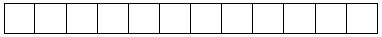 
1. Құрылыс жұмыстарының орындалу аумағын (облыс, қала, аудан, ауылдық округ, елді мекен) көрсетіңіз
1. Құрылыс жұмыстарының орындалу аумағын (облыс, қала, аудан, ауылдық округ, елді мекен) көрсетіңіз
1. Құрылыс жұмыстарының орындалу аумағын (облыс, қала, аудан, ауылдық округ, елді мекен) көрсетіңіз
1. Құрылыс жұмыстарының орындалу аумағын (облыс, қала, аудан, ауылдық округ, елді мекен) көрсетіңіз
1. Құрылыс жұмыстарының орындалу аумағын (облыс, қала, аудан, ауылдық округ, елді мекен) көрсетіңіз
1. Құрылыс жұмыстарының орындалу аумағын (облыс, қала, аудан, ауылдық округ, елді мекен) көрсетіңіз
1. Құрылыс жұмыстарының орындалу аумағын (облыс, қала, аудан, ауылдық округ, елді мекен) көрсетіңіз
1. Құрылыс жұмыстарының орындалу аумағын (облыс, қала, аудан, ауылдық округ, елді мекен) көрсетіңіз
1. Құрылыс жұмыстарының орындалу аумағын (облыс, қала, аудан, ауылдық округ, елді мекен) көрсетіңіз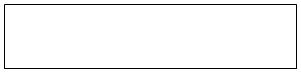 
Укажите территорию (область, город, район, сельский округ, населенный пункт) выполнения строительных работ
Укажите территорию (область, город, район, сельский округ, населенный пункт) выполнения строительных работ
Укажите территорию (область, город, район, сельский округ, населенный пункт) выполнения строительных работ
Укажите территорию (область, город, район, сельский округ, населенный пункт) выполнения строительных работ
Укажите территорию (область, город, район, сельский округ, населенный пункт) выполнения строительных работ
Укажите территорию (область, город, район, сельский округ, населенный пункт) выполнения строительных работ
Укажите территорию (область, город, район, сельский округ, населенный пункт) выполнения строительных работ
Укажите территорию (область, город, район, сельский округ, населенный пункт) выполнения строительных работ
Укажите территорию (область, город, район, сельский округ, населенный пункт) выполнения строительных работ
1.1 Әкімшілік-аумақтық объектілер жіктеуішіне сәйкес аумақтың коды (респондент статистикалық нысанды қағаз жеткізгіште ұсынған кезде аумақтық статистика органының тиісті қызметкері толтырады)
1.1 Әкімшілік-аумақтық объектілер жіктеуішіне сәйкес аумақтың коды (респондент статистикалық нысанды қағаз жеткізгіште ұсынған кезде аумақтық статистика органының тиісті қызметкері толтырады)
1.1 Әкімшілік-аумақтық объектілер жіктеуішіне сәйкес аумақтың коды (респондент статистикалық нысанды қағаз жеткізгіште ұсынған кезде аумақтық статистика органының тиісті қызметкері толтырады)
1.1 Әкімшілік-аумақтық объектілер жіктеуішіне сәйкес аумақтың коды (респондент статистикалық нысанды қағаз жеткізгіште ұсынған кезде аумақтық статистика органының тиісті қызметкері толтырады)
1.1 Әкімшілік-аумақтық объектілер жіктеуішіне сәйкес аумақтың коды (респондент статистикалық нысанды қағаз жеткізгіште ұсынған кезде аумақтық статистика органының тиісті қызметкері толтырады)
1.1 Әкімшілік-аумақтық объектілер жіктеуішіне сәйкес аумақтың коды (респондент статистикалық нысанды қағаз жеткізгіште ұсынған кезде аумақтық статистика органының тиісті қызметкері толтырады)
1.1 Әкімшілік-аумақтық объектілер жіктеуішіне сәйкес аумақтың коды (респондент статистикалық нысанды қағаз жеткізгіште ұсынған кезде аумақтық статистика органының тиісті қызметкері толтырады)
1.1 Әкімшілік-аумақтық объектілер жіктеуішіне сәйкес аумақтың коды (респондент статистикалық нысанды қағаз жеткізгіште ұсынған кезде аумақтық статистика органының тиісті қызметкері толтырады)
1.1 Әкімшілік-аумақтық объектілер жіктеуішіне сәйкес аумақтың коды (респондент статистикалық нысанды қағаз жеткізгіште ұсынған кезде аумақтық статистика органының тиісті қызметкері толтырады)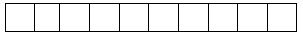 
Код территории согласно Классификатору административно - территориальных объектов (заполняется соответствующим работником территориального органа статистики при представлении респондентом статистической формы на бумажном носителе)
Код территории согласно Классификатору административно - территориальных объектов (заполняется соответствующим работником территориального органа статистики при представлении респондентом статистической формы на бумажном носителе)
Код территории согласно Классификатору административно - территориальных объектов (заполняется соответствующим работником территориального органа статистики при представлении респондентом статистической формы на бумажном носителе)
Код территории согласно Классификатору административно - территориальных объектов (заполняется соответствующим работником территориального органа статистики при представлении респондентом статистической формы на бумажном носителе)
Код территории согласно Классификатору административно - территориальных объектов (заполняется соответствующим работником территориального органа статистики при представлении респондентом статистической формы на бумажном носителе)
Код территории согласно Классификатору административно - территориальных объектов (заполняется соответствующим работником территориального органа статистики при представлении респондентом статистической формы на бумажном носителе)
Код территории согласно Классификатору административно - территориальных объектов (заполняется соответствующим работником территориального органа статистики при представлении респондентом статистической формы на бумажном носителе)
Код территории согласно Классификатору административно - территориальных объектов (заполняется соответствующим работником территориального органа статистики при представлении респондентом статистической формы на бумажном носителе)
Код территории согласно Классификатору административно - территориальных объектов (заполняется соответствующим работником территориального органа статистики при представлении респондентом статистической формы на бумажном носителе)
Жолдар коды
Код строки
Көрсеткіш атауы
Наименование показателя
Барлығы
Всего
Соның ішінде
В том числе 
Соның ішінде
В том числе 
Соның ішінде
В том числе 
Жолдар коды
Код строки
Көрсеткіш атауы
Наименование показателя
Барлығы
Всего
құрылыс-монтаж жұмыстары
строительно-монтажные работы
күрделі жөндеу
капитальный ремонт
ағымдағы жөндеу
текущий ремонт
А
Б
1
2
3
4
1
Орындалған құрылыс жұмыстарының (көрсетілген қызметтердің) көлемі
Объем выполненных строительных работ (услуг)
соның ішінде:
в том числе:
х
х
х
х
1.1
тұрғын ғимараттар 
жилые здания
1.2
тұрғын емес ғимараттар
нежилые здания
1.3
имараттар
 сооружения
1-жолдан:
Из строки 1:
х
х
х
х
2
Мұнай-газ секторында орындалған құрылыс жұмыстарының көлемі
Объем строительных работ, выполненных в нефтегазовом секторе:
2.1
магистральдық құбыржолдарды жүргізу бойынша құрылыс жұмыстары
работы строительные по прокладке трубопроводов магистральных
2.2
қосалқы жұмыстарды қоса алғанда, жергілікті құбыржолдарды жүргізу бойынша құрылыс жұмыстары
работы строительные по прокладке трубопроводов местных, включая работы вспомогательные
2.3
өзге құрылыс жұмыстары (көрсетілетін қызметтер)
прочие строительные работы (услуги)
Көрсеткіш атауы
Наименование показателя
ЭҚЖЖ2 коды (41-43),
Код ОКЭД2(41-43),
Барлығы
Всего
Соның ішінде салынып жатқан объектілер түрлері бойынша
В том числе по видам строящихся объектов
Соның ішінде салынып жатқан объектілер түрлері бойынша
В том числе по видам строящихся объектов
Соның ішінде салынып жатқан объектілер түрлері бойынша
В том числе по видам строящихся объектов
Соның ішінде салынып жатқан объектілер түрлері бойынша
В том числе по видам строящихся объектов
Соның ішінде салынып жатқан объектілер түрлері бойынша
В том числе по видам строящихся объектов
Соның ішінде салынып жатқан объектілер түрлері бойынша
В том числе по видам строящихся объектов
Соның ішінде салынып жатқан объектілер түрлері бойынша
В том числе по видам строящихся объектов
Соның ішінде салынып жатқан объектілер түрлері бойынша
В том числе по видам строящихся объектов
Соның ішінде салынып жатқан объектілер түрлері бойынша
В том числе по видам строящихся объектов
Соның ішінде салынып жатқан объектілер түрлері бойынша
В том числе по видам строящихся объектов
Соның ішінде салынып жатқан объектілер түрлері бойынша
В том числе по видам строящихся объектов
Көрсеткіш атауы
Наименование показателя
ЭҚЖЖ2 коды (41-43),
Код ОКЭД2(41-43),
Барлығы
Всего
тұрғын ғимараттар
жилые здания
Тұрғын емес ғимараттар
Нежилые здания
Тұрғын емес ғимараттар
Нежилые здания
Тұрғын емес ғимараттар
Нежилые здания
Имараттар
Сооружения
Имараттар
Сооружения
Имараттар
Сооружения
Имараттар
Сооружения
Имараттар
Сооружения
Имараттар
Сооружения
Имараттар
Сооружения
Көрсеткіш атауы
Наименование показателя
ЭҚЖЖ2 коды (41-43),
Код ОКЭД2(41-43),
Барлығы
Всего
тұрғын ғимараттар
жилые здания
Барлығы
Всего
Одан 
Из них
Одан 
Из них
Барлығы
Всего
Одан
Из них
Одан
Из них
Одан
Из них
Одан
Из них
Одан
Из них
Одан
Из них
Көрсеткіш атауы
Наименование показателя
ЭҚЖЖ2 коды (41-43),
Код ОКЭД2(41-43),
Барлығы
Всего
тұрғын ғимараттар
жилые здания
Барлығы
Всего
оқу орындарының 
учебных заведений
медицин алық ұйымдардың 
медицинских организаций
Барлығы
Всего
спорт және демалыс орында- рына арналған
для спорта и мест отдыха
кен өндіру және өңдеу өнеркәсібіне арналған
горно-добывающей и обрабаты-вающей промышленности
автомагис- тральдар (жер үстіндегілерден басқа), көшелер, жолдар
автомагистрали (кроме надземных), улицы, дороги
теміржол-дары
железнодо-рожные пути
беріліс құрылғы-лары
передаточные устройства
өзге де 
прочие
А
Б
1
2
3
4
5
6
7
8
9
10
11
12
Барлығы
Всего
х
соның ішінде жұмыс түрлері бойынша ЭҚЖЖ 41-43
в том числе по видам работ ОКЭД 41-43
1 сағатқа дейiн
1-2
2-4
4-8
8-40
40 сағаттан артық
до 1 часа
1-2
2-4
4-8
8-40
более 40 часовПриложение 2 к приказу
Руководитель Бюро
национальной статистики
Агентства по стратегическому
планированию и реформам
Республики Казахстан
от 22 сентября 2022 года № 28Приложение 12 к приказу
Председателя Комитета
по статистике Министерства
национальной экономики
Республики Казахстан
от 4 февраля 2020 года № 16Приложение 3 к приказу
Руководитель Бюро
национальной статистики
Агентства по стратегическому
планированию и реформам
Республики Казахстан
от 22 сентября 2022 года № 28Приложение 13 к приказу
Председателя Комитета
по статистике Министерства
национальной экономики
Республики Казахстан
от 4 февраля 2020 года № 16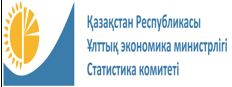 
Мемлекеттік статистика органдары құпиялылығына кепілдік береді
Конфиденциальность гарантируется органами государственной статистики
 Жалпымемлекеттік статистикалық байқаудың статистикалық нысаны
Статистическая форма общегосударственного статистического наблюдения
Мемлекеттік статистика органдары құпиялылығына кепілдік береді
Конфиденциальность гарантируется органами государственной статистики
 Жалпымемлекеттік статистикалық байқаудың статистикалық нысаны
Статистическая форма общегосударственного статистического наблюдения
Мемлекеттік статистика органдары құпиялылығына кепілдік береді
Конфиденциальность гарантируется органами государственной статистики
 Жалпымемлекеттік статистикалық байқаудың статистикалық нысаны
Статистическая форма общегосударственного статистического наблюдения
Мемлекеттік статистика органдары құпиялылығына кепілдік береді
Конфиденциальность гарантируется органами государственной статистики
 Жалпымемлекеттік статистикалық байқаудың статистикалық нысаны
Статистическая форма общегосударственного статистического наблюдения
Қазақстан Республикасы Ұлттық экономика министрлігінің Статистика комитеті төрағасының 2020 жылғы "4" ақпандағы № 16 бұйрығына 13-қосымша
Қазақстан Республикасы Ұлттық экономика министрлігінің Статистика комитеті төрағасының 2020 жылғы "4" ақпандағы № 16 бұйрығына 13-қосымша
Қазақстан Республикасы Ұлттық экономика министрлігінің Статистика комитеті төрағасының 2020 жылғы "4" ақпандағы № 16 бұйрығына 13-қосымша
Орындалған құрылыс жұмыстары (көрсетілетін қызметтер) туралы есеп
Отчет о выполненных строительных работах (услугах)
Орындалған құрылыс жұмыстары (көрсетілетін қызметтер) туралы есеп
Отчет о выполненных строительных работах (услугах)
Орындалған құрылыс жұмыстары (көрсетілетін қызметтер) туралы есеп
Отчет о выполненных строительных работах (услугах)
Орындалған құрылыс жұмыстары (көрсетілетін қызметтер) туралы есеп
Отчет о выполненных строительных работах (услугах)
Орындалған құрылыс жұмыстары (көрсетілетін қызметтер) туралы есеп
Отчет о выполненных строительных работах (услугах)
Орындалған құрылыс жұмыстары (көрсетілетін қызметтер) туралы есеп
Отчет о выполненных строительных работах (услугах)
Орындалған құрылыс жұмыстары (көрсетілетін қызметтер) туралы есеп
Отчет о выполненных строительных работах (услугах)
Орындалған құрылыс жұмыстары (көрсетілетін қызметтер) туралы есеп
Отчет о выполненных строительных работах (услугах)
Орындалған құрылыс жұмыстары (көрсетілетін қызметтер) туралы есеп
Отчет о выполненных строительных работах (услугах)
Орындалған құрылыс жұмыстары (көрсетілетін қызметтер) туралы есеп
Отчет о выполненных строительных работах (услугах)
Индексі
Индекс
Индексі
Индекс
1-КС
1-КС 
айлық
месячная
есепті кезең
отчетный период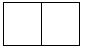 
ай
месяц
ай
месяц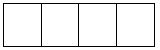 
жыл
год
Экономикалық қызмет түрлері жалпы жіктеуішінің 41-43-кодтарына сәйкес негізгі және қосалқы қызмет түрлері "Құрылыс" болып табылатын, жұмыс істейтіндер саны 100 адамнан асатын заңды тұлғалар және (немесе) олардың құрылымдық және оқшауланған бөлімшелері ұсынады
Представляют юридические лица и (или) их структурные и обособленные подразделения с основным и вторичным видами деятельности "Строительство" согласно кодам Общего классификатора видов экономической деятельности 41-43 с численностью работающих более 100 человек
Экономикалық қызмет түрлері жалпы жіктеуішінің 41-43-кодтарына сәйкес негізгі және қосалқы қызмет түрлері "Құрылыс" болып табылатын, жұмыс істейтіндер саны 100 адамнан асатын заңды тұлғалар және (немесе) олардың құрылымдық және оқшауланған бөлімшелері ұсынады
Представляют юридические лица и (или) их структурные и обособленные подразделения с основным и вторичным видами деятельности "Строительство" согласно кодам Общего классификатора видов экономической деятельности 41-43 с численностью работающих более 100 человек
Экономикалық қызмет түрлері жалпы жіктеуішінің 41-43-кодтарына сәйкес негізгі және қосалқы қызмет түрлері "Құрылыс" болып табылатын, жұмыс істейтіндер саны 100 адамнан асатын заңды тұлғалар және (немесе) олардың құрылымдық және оқшауланған бөлімшелері ұсынады
Представляют юридические лица и (или) их структурные и обособленные подразделения с основным и вторичным видами деятельности "Строительство" согласно кодам Общего классификатора видов экономической деятельности 41-43 с численностью работающих более 100 человек
Экономикалық қызмет түрлері жалпы жіктеуішінің 41-43-кодтарына сәйкес негізгі және қосалқы қызмет түрлері "Құрылыс" болып табылатын, жұмыс істейтіндер саны 100 адамнан асатын заңды тұлғалар және (немесе) олардың құрылымдық және оқшауланған бөлімшелері ұсынады
Представляют юридические лица и (или) их структурные и обособленные подразделения с основным и вторичным видами деятельности "Строительство" согласно кодам Общего классификатора видов экономической деятельности 41-43 с численностью работающих более 100 человек
Экономикалық қызмет түрлері жалпы жіктеуішінің 41-43-кодтарына сәйкес негізгі және қосалқы қызмет түрлері "Құрылыс" болып табылатын, жұмыс істейтіндер саны 100 адамнан асатын заңды тұлғалар және (немесе) олардың құрылымдық және оқшауланған бөлімшелері ұсынады
Представляют юридические лица и (или) их структурные и обособленные подразделения с основным и вторичным видами деятельности "Строительство" согласно кодам Общего классификатора видов экономической деятельности 41-43 с численностью работающих более 100 человек
Экономикалық қызмет түрлері жалпы жіктеуішінің 41-43-кодтарына сәйкес негізгі және қосалқы қызмет түрлері "Құрылыс" болып табылатын, жұмыс істейтіндер саны 100 адамнан асатын заңды тұлғалар және (немесе) олардың құрылымдық және оқшауланған бөлімшелері ұсынады
Представляют юридические лица и (или) их структурные и обособленные подразделения с основным и вторичным видами деятельности "Строительство" согласно кодам Общего классификатора видов экономической деятельности 41-43 с численностью работающих более 100 человек
Экономикалық қызмет түрлері жалпы жіктеуішінің 41-43-кодтарына сәйкес негізгі және қосалқы қызмет түрлері "Құрылыс" болып табылатын, жұмыс істейтіндер саны 100 адамнан асатын заңды тұлғалар және (немесе) олардың құрылымдық және оқшауланған бөлімшелері ұсынады
Представляют юридические лица и (или) их структурные и обособленные подразделения с основным и вторичным видами деятельности "Строительство" согласно кодам Общего классификатора видов экономической деятельности 41-43 с численностью работающих более 100 человек
Экономикалық қызмет түрлері жалпы жіктеуішінің 41-43-кодтарына сәйкес негізгі және қосалқы қызмет түрлері "Құрылыс" болып табылатын, жұмыс істейтіндер саны 100 адамнан асатын заңды тұлғалар және (немесе) олардың құрылымдық және оқшауланған бөлімшелері ұсынады
Представляют юридические лица и (или) их структурные и обособленные подразделения с основным и вторичным видами деятельности "Строительство" согласно кодам Общего классификатора видов экономической деятельности 41-43 с численностью работающих более 100 человек
Экономикалық қызмет түрлері жалпы жіктеуішінің 41-43-кодтарына сәйкес негізгі және қосалқы қызмет түрлері "Құрылыс" болып табылатын, жұмыс істейтіндер саны 100 адамнан асатын заңды тұлғалар және (немесе) олардың құрылымдық және оқшауланған бөлімшелері ұсынады
Представляют юридические лица и (или) их структурные и обособленные подразделения с основным и вторичным видами деятельности "Строительство" согласно кодам Общего классификатора видов экономической деятельности 41-43 с численностью работающих более 100 человек
Экономикалық қызмет түрлері жалпы жіктеуішінің 41-43-кодтарына сәйкес негізгі және қосалқы қызмет түрлері "Құрылыс" болып табылатын, жұмыс істейтіндер саны 100 адамнан асатын заңды тұлғалар және (немесе) олардың құрылымдық және оқшауланған бөлімшелері ұсынады
Представляют юридические лица и (или) их структурные и обособленные подразделения с основным и вторичным видами деятельности "Строительство" согласно кодам Общего классификатора видов экономической деятельности 41-43 с численностью работающих более 100 человек
Ұсыну мерзімі – есепті кезеңнен кейінгі 4-күнге (қоса алғанда) дейін
Срок представления – до 4 числа (включительно) после отчетного периода
Ұсыну мерзімі – есепті кезеңнен кейінгі 4-күнге (қоса алғанда) дейін
Срок представления – до 4 числа (включительно) после отчетного периода
Ұсыну мерзімі – есепті кезеңнен кейінгі 4-күнге (қоса алғанда) дейін
Срок представления – до 4 числа (включительно) после отчетного периода
Ұсыну мерзімі – есепті кезеңнен кейінгі 4-күнге (қоса алғанда) дейін
Срок представления – до 4 числа (включительно) после отчетного периода
Ұсыну мерзімі – есепті кезеңнен кейінгі 4-күнге (қоса алғанда) дейін
Срок представления – до 4 числа (включительно) после отчетного периода
Ұсыну мерзімі – есепті кезеңнен кейінгі 4-күнге (қоса алғанда) дейін
Срок представления – до 4 числа (включительно) после отчетного периода
Ұсыну мерзімі – есепті кезеңнен кейінгі 4-күнге (қоса алғанда) дейін
Срок представления – до 4 числа (включительно) после отчетного периода
Ұсыну мерзімі – есепті кезеңнен кейінгі 4-күнге (қоса алғанда) дейін
Срок представления – до 4 числа (включительно) после отчетного периода
Ұсыну мерзімі – есепті кезеңнен кейінгі 4-күнге (қоса алғанда) дейін
Срок представления – до 4 числа (включительно) после отчетного периода
Ұсыну мерзімі – есепті кезеңнен кейінгі 4-күнге (қоса алғанда) дейін
Срок представления – до 4 числа (включительно) после отчетного периода
БСН коды
код БИН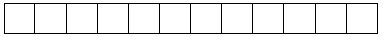 
1. Құрылыс жұмыстарының орындалу аумағын (облыс, қала, аудан, ауылдық округ, елді мекен) көрсетіңіз
1. Құрылыс жұмыстарының орындалу аумағын (облыс, қала, аудан, ауылдық округ, елді мекен) көрсетіңіз
1. Құрылыс жұмыстарының орындалу аумағын (облыс, қала, аудан, ауылдық округ, елді мекен) көрсетіңіз
1. Құрылыс жұмыстарының орындалу аумағын (облыс, қала, аудан, ауылдық округ, елді мекен) көрсетіңіз
1. Құрылыс жұмыстарының орындалу аумағын (облыс, қала, аудан, ауылдық округ, елді мекен) көрсетіңіз
1. Құрылыс жұмыстарының орындалу аумағын (облыс, қала, аудан, ауылдық округ, елді мекен) көрсетіңіз
1. Құрылыс жұмыстарының орындалу аумағын (облыс, қала, аудан, ауылдық округ, елді мекен) көрсетіңіз
1. Құрылыс жұмыстарының орындалу аумағын (облыс, қала, аудан, ауылдық округ, елді мекен) көрсетіңіз
1. Құрылыс жұмыстарының орындалу аумағын (облыс, қала, аудан, ауылдық округ, елді мекен) көрсетіңіз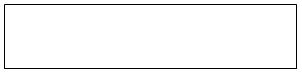 
Укажите территорию (область, город, район, сельский округ, населенный пункт) выполнения строительных работ
Укажите территорию (область, город, район, сельский округ, населенный пункт) выполнения строительных работ
Укажите территорию (область, город, район, сельский округ, населенный пункт) выполнения строительных работ
Укажите территорию (область, город, район, сельский округ, населенный пункт) выполнения строительных работ
Укажите территорию (область, город, район, сельский округ, населенный пункт) выполнения строительных работ
Укажите территорию (область, город, район, сельский округ, населенный пункт) выполнения строительных работ
Укажите территорию (область, город, район, сельский округ, населенный пункт) выполнения строительных работ
Укажите территорию (область, город, район, сельский округ, населенный пункт) выполнения строительных работ
Укажите территорию (область, город, район, сельский округ, населенный пункт) выполнения строительных работ
1.1 Әкімшілік-аумақтық объектілер жіктеуішіне сәйкес аумақтың коды (респондент статистикалық нысанды қағаз жеткізгіште ұсынған кезде аумақтық статистика органының тиісті қызметкері толтырады)
1.1 Әкімшілік-аумақтық объектілер жіктеуішіне сәйкес аумақтың коды (респондент статистикалық нысанды қағаз жеткізгіште ұсынған кезде аумақтық статистика органының тиісті қызметкері толтырады)
1.1 Әкімшілік-аумақтық объектілер жіктеуішіне сәйкес аумақтың коды (респондент статистикалық нысанды қағаз жеткізгіште ұсынған кезде аумақтық статистика органының тиісті қызметкері толтырады)
1.1 Әкімшілік-аумақтық объектілер жіктеуішіне сәйкес аумақтың коды (респондент статистикалық нысанды қағаз жеткізгіште ұсынған кезде аумақтық статистика органының тиісті қызметкері толтырады)
1.1 Әкімшілік-аумақтық объектілер жіктеуішіне сәйкес аумақтың коды (респондент статистикалық нысанды қағаз жеткізгіште ұсынған кезде аумақтық статистика органының тиісті қызметкері толтырады)
1.1 Әкімшілік-аумақтық объектілер жіктеуішіне сәйкес аумақтың коды (респондент статистикалық нысанды қағаз жеткізгіште ұсынған кезде аумақтық статистика органының тиісті қызметкері толтырады)
1.1 Әкімшілік-аумақтық объектілер жіктеуішіне сәйкес аумақтың коды (респондент статистикалық нысанды қағаз жеткізгіште ұсынған кезде аумақтық статистика органының тиісті қызметкері толтырады)
1.1 Әкімшілік-аумақтық объектілер жіктеуішіне сәйкес аумақтың коды (респондент статистикалық нысанды қағаз жеткізгіште ұсынған кезде аумақтық статистика органының тиісті қызметкері толтырады)
1.1 Әкімшілік-аумақтық объектілер жіктеуішіне сәйкес аумақтың коды (респондент статистикалық нысанды қағаз жеткізгіште ұсынған кезде аумақтық статистика органының тиісті қызметкері толтырады)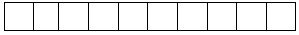 
Код территории согласно Классификатору административно - территориальных объектов (заполняется соответствующим работником территориального органа статистики при представлении респондентом статистической формы на бумажном носителе)
Код территории согласно Классификатору административно - территориальных объектов (заполняется соответствующим работником территориального органа статистики при представлении респондентом статистической формы на бумажном носителе)
Код территории согласно Классификатору административно - территориальных объектов (заполняется соответствующим работником территориального органа статистики при представлении респондентом статистической формы на бумажном носителе)
Код территории согласно Классификатору административно - территориальных объектов (заполняется соответствующим работником территориального органа статистики при представлении респондентом статистической формы на бумажном носителе)
Код территории согласно Классификатору административно - территориальных объектов (заполняется соответствующим работником территориального органа статистики при представлении респондентом статистической формы на бумажном носителе)
Код территории согласно Классификатору административно - территориальных объектов (заполняется соответствующим работником территориального органа статистики при представлении респондентом статистической формы на бумажном носителе)
Код территории согласно Классификатору административно - территориальных объектов (заполняется соответствующим работником территориального органа статистики при представлении респондентом статистической формы на бумажном носителе)
Код территории согласно Классификатору административно - территориальных объектов (заполняется соответствующим работником территориального органа статистики при представлении респондентом статистической формы на бумажном носителе)
Код территории согласно Классификатору административно - территориальных объектов (заполняется соответствующим работником территориального органа статистики при представлении респондентом статистической формы на бумажном носителе)
Жолдар коды
Код строки
Көрсеткіш атауы
Наименование показателя
Барлығы
Всего
Соның ішінде
В том числе
Соның ішінде
В том числе
Соның ішінде
В том числе
Жолдар коды
Код строки
Көрсеткіш атауы
Наименование показателя
Барлығы
Всего
құрылыс-монтаж жұмыстары
строительно-монтажные работы
күрделі жөндеу
капитальный ремонт
ағымдағы жөндеу
текущий ремонт
А
Б
1
2
3
4
1
Орындалған құрылыс жұмыстарының (көрсетілген қызметтердің) көлемі
Объем выполненных строительных работ (услуг)
соның ішінде:
в том числе:
х
х
х
х
1.1
тұрғын ғимараттар 
жилые здания
1.2
тұрғын емес ғимараттар
нежилые здания
1.3
имараттар
сооружения
1-жолдан:
Из строки 1:
х
х
х
х
2
Мұнай-газ секторында орындалған құрылыс жұмыстарының көлемі
Объем строительных работ, выполненных в нефтегазовом секторе:
2.1
магистральдық құбыржолдарды жүргізу бойынша құрылыс жұмыстары
работы строительные по прокладке трубопроводов магистральных
2.2
қосалқы жұмыстарды қоса алғанда, жергілікті құбыржолдарды жүргізу бойынша құрылыс жұмыстары
работы строительные по прокладке трубопроводов местных, включая работы вспомогательные
2.3
өзге құрылыс жұмыстары (көрсетілетін қызметтер)
прочие строительные работы (услуги)
Көрсеткіш атауы
Наименование показателя
ЭҚЖЖ2 коды (41-43),
Код ОКЭД2 (41-43),
Барлығы
Всего
Соның ішінде салынып жатқан объектілер түрлері бойынша
В том числе по видам строящихся объектов
Соның ішінде салынып жатқан объектілер түрлері бойынша
В том числе по видам строящихся объектов
Соның ішінде салынып жатқан объектілер түрлері бойынша
В том числе по видам строящихся объектов
Соның ішінде салынып жатқан объектілер түрлері бойынша
В том числе по видам строящихся объектов
Соның ішінде салынып жатқан объектілер түрлері бойынша
В том числе по видам строящихся объектов
Соның ішінде салынып жатқан объектілер түрлері бойынша
В том числе по видам строящихся объектов
Соның ішінде салынып жатқан объектілер түрлері бойынша
В том числе по видам строящихся объектов
Соның ішінде салынып жатқан объектілер түрлері бойынша
В том числе по видам строящихся объектов
Соның ішінде салынып жатқан объектілер түрлері бойынша
В том числе по видам строящихся объектов
Соның ішінде салынып жатқан объектілер түрлері бойынша
В том числе по видам строящихся объектов
Соның ішінде салынып жатқан объектілер түрлері бойынша
В том числе по видам строящихся объектов
Көрсеткіш атауы
Наименование показателя
ЭҚЖЖ2 коды (41-43),
Код ОКЭД2 (41-43),
Барлығы
Всего
тұрғын ғимараттар
жилые здания
Тұрғын емес ғимараттар
Нежилые здания
Тұрғын емес ғимараттар
Нежилые здания
Тұрғын емес ғимараттар
Нежилые здания
Имараттар
Сооружения
Имараттар
Сооружения
Имараттар
Сооружения
Имараттар
Сооружения
Имараттар
Сооружения
Имараттар
Сооружения
Имараттар
Сооружения
Көрсеткіш атауы
Наименование показателя
ЭҚЖЖ2 коды (41-43),
Код ОКЭД2 (41-43),
Барлығы
Всего
тұрғын ғимараттар
жилые здания
Барлығы
Всего
Одан 
Из них
Одан 
Из них
Барлығы
Всего
Одан
Из них
Одан
Из них
Одан
Из них
Одан
Из них
Одан
Из них
Одан
Из них
Көрсеткіш атауы
Наименование показателя
ЭҚЖЖ2 коды (41-43),
Код ОКЭД2 (41-43),
Барлығы
Всего
тұрғын ғимараттар
жилые здания
Барлығы
Всего
оқу орындарының 
учебных заведений
медицин алық ұйымдардың 
медицинских организаций
Барлығы
Всего
спорт және демалыс орында- рына арналған
для спорта и мест отдыха
кен өндіру және өңдеу өнеркәсібіне арналған
горно-добывающей и обрабаты-вающей промышленности
автомагис- тральдар (жер үстіндегілерден басқа), көшелер, жолдар
автомагистрали (кроме надземных), улицы, дороги
теміржол-дары
железнодо-рожные пути
беріліс құрылғы-лары
передаточные
устройства
өзге де 
прочие
А
Б
1
2
3
4
5
6
7
8
9
10
11
12
Барлығы
Всего
х
соның ішінде жұмыс түрлері бойынша ЭҚЖЖ 41-43
в том числе по видам работ ОКЭД 41-43
1 сағатқа дейiн
1-2
2-4
4-8
8-40
40 сағаттан артық
до 1 часа
1-2
2-4
4-8
8-40
более 40 часовПриложение 4 к приказу
Руководитель Бюро
национальной статистики
Агентства по стратегическому
планированию и реформам
Республики Казахстан
от 22 сентября 2022 года № 28Приложение 14 к приказу
Председателя Комитета
по статистике Министерства
национальной экономики
Республики Казахстан
от 4 февраля 2020 года № 16Приложение 5 к приказу
Руководитель Бюро
национальной статистики
Агентства по стратегическому
планированию и реформам
Республики Казахстан
от 22 сентября 2022 года № 28Приложение 15 к приказу
Председателя Комитета
по статистике Министерства
национальной экономики
Республики Казахстан
от 4 февраля 2020 года № 16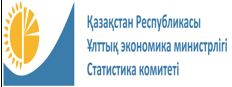 
Мемлекеттік статистика органдары құпиялылығына кепілдік береді
Конфиденциальность гарантируется органами государственной статистики
 Жалпымемлекеттік статистикалық байқаудың статистикалық нысаны
Статистическая форма общегосударственного статистического наблюдения
Мемлекеттік статистика органдары құпиялылығына кепілдік береді
Конфиденциальность гарантируется органами государственной статистики
 Жалпымемлекеттік статистикалық байқаудың статистикалық нысаны
Статистическая форма общегосударственного статистического наблюдения
Мемлекеттік статистика органдары құпиялылығына кепілдік береді
Конфиденциальность гарантируется органами государственной статистики
 Жалпымемлекеттік статистикалық байқаудың статистикалық нысаны
Статистическая форма общегосударственного статистического наблюдения
Қазақстан Республикасы Ұлттық экономика министрлігінің Статистика комитеті төрағасының 2020 жылғы "4" ақпандағы № 16 бұйрығына 15-қосымша
Қазақстан Республикасы Ұлттық экономика министрлігінің Статистика комитеті төрағасының 2020 жылғы "4" ақпандағы № 16 бұйрығына 15-қосымша
Орындалған құрылыс жұмыстары (көрсетілетін қызметтер) туралы есеп
Отчет о выполненных строительных работах (услугах)
Орындалған құрылыс жұмыстары (көрсетілетін қызметтер) туралы есеп
Отчет о выполненных строительных работах (услугах)
Орындалған құрылыс жұмыстары (көрсетілетін қызметтер) туралы есеп
Отчет о выполненных строительных работах (услугах)
Орындалған құрылыс жұмыстары (көрсетілетін қызметтер) туралы есеп
Отчет о выполненных строительных работах (услугах)
Орындалған құрылыс жұмыстары (көрсетілетін қызметтер) туралы есеп
Отчет о выполненных строительных работах (услугах)
Орындалған құрылыс жұмыстары (көрсетілетін қызметтер) туралы есеп
Отчет о выполненных строительных работах (услугах)
Орындалған құрылыс жұмыстары (көрсетілетін қызметтер) туралы есеп
Отчет о выполненных строительных работах (услугах)
Орындалған құрылыс жұмыстары (көрсетілетін қызметтер) туралы есеп
Отчет о выполненных строительных работах (услугах)
Орындалған құрылыс жұмыстары (көрсетілетін қызметтер) туралы есеп
Отчет о выполненных строительных работах (услугах)
Индексі
Индекс
1-КС
1-КС
жылдық
годовая
жылдық
годовая
есепті кезең
отчетный период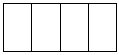 
жыл
год
Экономикалық қызмет түрлері жалпы жіктеуішінің 41-43-кодтарына сәйкес негізгі және қосалқы қызмет түрлері "Құрылыс" болып табылатын, жұмыс істейтіндердің санына қарамастан заңды тұлғалар және (немесе) олардың құрылымдық және оқшауланған бөлімшелері ұсынады
Представляют юридические лица и (или) их структурные и обособленные подразделения, с основным и вторичным видами деятельности "Строительство" согласно кодам Общего классификатора видов экономической деятельности 41-43 независимо от численности работающих
Экономикалық қызмет түрлері жалпы жіктеуішінің 41-43-кодтарына сәйкес негізгі және қосалқы қызмет түрлері "Құрылыс" болып табылатын, жұмыс істейтіндердің санына қарамастан заңды тұлғалар және (немесе) олардың құрылымдық және оқшауланған бөлімшелері ұсынады
Представляют юридические лица и (или) их структурные и обособленные подразделения, с основным и вторичным видами деятельности "Строительство" согласно кодам Общего классификатора видов экономической деятельности 41-43 независимо от численности работающих
Экономикалық қызмет түрлері жалпы жіктеуішінің 41-43-кодтарына сәйкес негізгі және қосалқы қызмет түрлері "Құрылыс" болып табылатын, жұмыс істейтіндердің санына қарамастан заңды тұлғалар және (немесе) олардың құрылымдық және оқшауланған бөлімшелері ұсынады
Представляют юридические лица и (или) их структурные и обособленные подразделения, с основным и вторичным видами деятельности "Строительство" согласно кодам Общего классификатора видов экономической деятельности 41-43 независимо от численности работающих
Экономикалық қызмет түрлері жалпы жіктеуішінің 41-43-кодтарына сәйкес негізгі және қосалқы қызмет түрлері "Құрылыс" болып табылатын, жұмыс істейтіндердің санына қарамастан заңды тұлғалар және (немесе) олардың құрылымдық және оқшауланған бөлімшелері ұсынады
Представляют юридические лица и (или) их структурные и обособленные подразделения, с основным и вторичным видами деятельности "Строительство" согласно кодам Общего классификатора видов экономической деятельности 41-43 независимо от численности работающих
Экономикалық қызмет түрлері жалпы жіктеуішінің 41-43-кодтарына сәйкес негізгі және қосалқы қызмет түрлері "Құрылыс" болып табылатын, жұмыс істейтіндердің санына қарамастан заңды тұлғалар және (немесе) олардың құрылымдық және оқшауланған бөлімшелері ұсынады
Представляют юридические лица и (или) их структурные и обособленные подразделения, с основным и вторичным видами деятельности "Строительство" согласно кодам Общего классификатора видов экономической деятельности 41-43 независимо от численности работающих
Экономикалық қызмет түрлері жалпы жіктеуішінің 41-43-кодтарына сәйкес негізгі және қосалқы қызмет түрлері "Құрылыс" болып табылатын, жұмыс істейтіндердің санына қарамастан заңды тұлғалар және (немесе) олардың құрылымдық және оқшауланған бөлімшелері ұсынады
Представляют юридические лица и (или) их структурные и обособленные подразделения, с основным и вторичным видами деятельности "Строительство" согласно кодам Общего классификатора видов экономической деятельности 41-43 независимо от численности работающих
Экономикалық қызмет түрлері жалпы жіктеуішінің 41-43-кодтарына сәйкес негізгі және қосалқы қызмет түрлері "Құрылыс" болып табылатын, жұмыс істейтіндердің санына қарамастан заңды тұлғалар және (немесе) олардың құрылымдық және оқшауланған бөлімшелері ұсынады
Представляют юридические лица и (или) их структурные и обособленные подразделения, с основным и вторичным видами деятельности "Строительство" согласно кодам Общего классификатора видов экономической деятельности 41-43 независимо от численности работающих
Экономикалық қызмет түрлері жалпы жіктеуішінің 41-43-кодтарына сәйкес негізгі және қосалқы қызмет түрлері "Құрылыс" болып табылатын, жұмыс істейтіндердің санына қарамастан заңды тұлғалар және (немесе) олардың құрылымдық және оқшауланған бөлімшелері ұсынады
Представляют юридические лица и (или) их структурные и обособленные подразделения, с основным и вторичным видами деятельности "Строительство" согласно кодам Общего классификатора видов экономической деятельности 41-43 независимо от численности работающих
Экономикалық қызмет түрлері жалпы жіктеуішінің 41-43-кодтарына сәйкес негізгі және қосалқы қызмет түрлері "Құрылыс" болып табылатын, жұмыс істейтіндердің санына қарамастан заңды тұлғалар және (немесе) олардың құрылымдық және оқшауланған бөлімшелері ұсынады
Представляют юридические лица и (или) их структурные и обособленные подразделения, с основным и вторичным видами деятельности "Строительство" согласно кодам Общего классификатора видов экономической деятельности 41-43 независимо от численности работающих
Ұсыну мерзімі – есепті кезеңнен кейінгі 31 наурызға (қоса алғанда) дейін
Срок представления – до 31 марта (включительно) после отчетного периода
Ұсыну мерзімі – есепті кезеңнен кейінгі 31 наурызға (қоса алғанда) дейін
Срок представления – до 31 марта (включительно) после отчетного периода
Ұсыну мерзімі – есепті кезеңнен кейінгі 31 наурызға (қоса алғанда) дейін
Срок представления – до 31 марта (включительно) после отчетного периода
Ұсыну мерзімі – есепті кезеңнен кейінгі 31 наурызға (қоса алғанда) дейін
Срок представления – до 31 марта (включительно) после отчетного периода
Ұсыну мерзімі – есепті кезеңнен кейінгі 31 наурызға (қоса алғанда) дейін
Срок представления – до 31 марта (включительно) после отчетного периода
Ұсыну мерзімі – есепті кезеңнен кейінгі 31 наурызға (қоса алғанда) дейін
Срок представления – до 31 марта (включительно) после отчетного периода
Ұсыну мерзімі – есепті кезеңнен кейінгі 31 наурызға (қоса алғанда) дейін
Срок представления – до 31 марта (включительно) после отчетного периода
Ұсыну мерзімі – есепті кезеңнен кейінгі 31 наурызға (қоса алғанда) дейін
Срок представления – до 31 марта (включительно) после отчетного периода
Ұсыну мерзімі – есепті кезеңнен кейінгі 31 наурызға (қоса алғанда) дейін
Срок представления – до 31 марта (включительно) после отчетного периода
БСН коды
код БИН
БСН коды
код БИН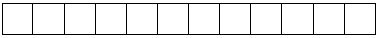 
1. Құрылыс жұмыстарының орындалу аумағын (облыс, қала, аудан, ауылдық округ, елді мекен) көрсетіңіз
1. Құрылыс жұмыстарының орындалу аумағын (облыс, қала, аудан, ауылдық округ, елді мекен) көрсетіңіз
1. Құрылыс жұмыстарының орындалу аумағын (облыс, қала, аудан, ауылдық округ, елді мекен) көрсетіңіз
1. Құрылыс жұмыстарының орындалу аумағын (облыс, қала, аудан, ауылдық округ, елді мекен) көрсетіңіз
1. Құрылыс жұмыстарының орындалу аумағын (облыс, қала, аудан, ауылдық округ, елді мекен) көрсетіңіз
1. Құрылыс жұмыстарының орындалу аумағын (облыс, қала, аудан, ауылдық округ, елді мекен) көрсетіңіз
1. Құрылыс жұмыстарының орындалу аумағын (облыс, қала, аудан, ауылдық округ, елді мекен) көрсетіңіз
1. Құрылыс жұмыстарының орындалу аумағын (облыс, қала, аудан, ауылдық округ, елді мекен) көрсетіңіз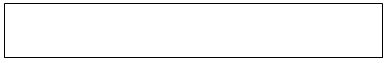 
Укажите территорию (область, город, район, сельский округ, населенный пункт) выполнения строительных работ
Укажите территорию (область, город, район, сельский округ, населенный пункт) выполнения строительных работ
Укажите территорию (область, город, район, сельский округ, населенный пункт) выполнения строительных работ
Укажите территорию (область, город, район, сельский округ, населенный пункт) выполнения строительных работ
Укажите территорию (область, город, район, сельский округ, населенный пункт) выполнения строительных работ
Укажите территорию (область, город, район, сельский округ, населенный пункт) выполнения строительных работ
Укажите территорию (область, город, район, сельский округ, населенный пункт) выполнения строительных работ
Укажите территорию (область, город, район, сельский округ, населенный пункт) выполнения строительных работ
1.1 Әкімшілік-аумақтық объектілер жіктеуішіне сәйкес аумақтың коды (респондент статистикалық нысанды қағаз жеткізгіште ұсынған кезде аумақтық статистика органының тиісті қызметкері толтырады)
1.1 Әкімшілік-аумақтық объектілер жіктеуішіне сәйкес аумақтың коды (респондент статистикалық нысанды қағаз жеткізгіште ұсынған кезде аумақтық статистика органының тиісті қызметкері толтырады)
1.1 Әкімшілік-аумақтық объектілер жіктеуішіне сәйкес аумақтың коды (респондент статистикалық нысанды қағаз жеткізгіште ұсынған кезде аумақтық статистика органының тиісті қызметкері толтырады)
1.1 Әкімшілік-аумақтық объектілер жіктеуішіне сәйкес аумақтың коды (респондент статистикалық нысанды қағаз жеткізгіште ұсынған кезде аумақтық статистика органының тиісті қызметкері толтырады)
1.1 Әкімшілік-аумақтық объектілер жіктеуішіне сәйкес аумақтың коды (респондент статистикалық нысанды қағаз жеткізгіште ұсынған кезде аумақтық статистика органының тиісті қызметкері толтырады)
1.1 Әкімшілік-аумақтық объектілер жіктеуішіне сәйкес аумақтың коды (респондент статистикалық нысанды қағаз жеткізгіште ұсынған кезде аумақтық статистика органының тиісті қызметкері толтырады)
1.1 Әкімшілік-аумақтық объектілер жіктеуішіне сәйкес аумақтың коды (респондент статистикалық нысанды қағаз жеткізгіште ұсынған кезде аумақтық статистика органының тиісті қызметкері толтырады)
1.1 Әкімшілік-аумақтық объектілер жіктеуішіне сәйкес аумақтың коды (респондент статистикалық нысанды қағаз жеткізгіште ұсынған кезде аумақтық статистика органының тиісті қызметкері толтырады)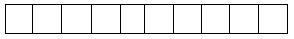 
Код территории согласно Классификатору административно-территориальных объектов (заполняется соответствующим работником территориального органа статистики при представлении респондентом статистической формы на бумажном носителе)
Код территории согласно Классификатору административно-территориальных объектов (заполняется соответствующим работником территориального органа статистики при представлении респондентом статистической формы на бумажном носителе)
Код территории согласно Классификатору административно-территориальных объектов (заполняется соответствующим работником территориального органа статистики при представлении респондентом статистической формы на бумажном носителе)
Код территории согласно Классификатору административно-территориальных объектов (заполняется соответствующим работником территориального органа статистики при представлении респондентом статистической формы на бумажном носителе)
Код территории согласно Классификатору административно-территориальных объектов (заполняется соответствующим работником территориального органа статистики при представлении респондентом статистической формы на бумажном носителе)
Код территории согласно Классификатору административно-территориальных объектов (заполняется соответствующим работником территориального органа статистики при представлении респондентом статистической формы на бумажном носителе)
Код территории согласно Классификатору административно-территориальных объектов (заполняется соответствующим работником территориального органа статистики при представлении респондентом статистической формы на бумажном носителе)
Код территории согласно Классификатору административно-территориальных объектов (заполняется соответствующим работником территориального органа статистики при представлении респондентом статистической формы на бумажном носителе)
Жолдар коды
Код строки
Көрсеткіш атауы
Наименование показателя
Барлығы
Всего
Соның ішінде:
В том числе:
Соның ішінде:
В том числе:
Соның ішінде:
В том числе:
Соның ішінде:
В том числе:
Жолдар коды
Код строки
Көрсеткіш атауы
Наименование показателя
Барлығы
Всего
құрылыс-монтаж жұмыстары
строительно-монтажные работы
2-бағаннан
из графы 2
күрделі жөндеу
капитальный ремонт
ағымдағы жөндеу
текущий ремонт
Жолдар коды
Код строки
Көрсеткіш атауы
Наименование показателя
Барлығы
Всего
құрылыс-монтаж жұмыстары
строительно-монтажные работы
өз қажеттілігі үшін
для собственных нужд
күрделі жөндеу
капитальный ремонт
ағымдағы жөндеу
текущий ремонт
А
Б
1
2
3
4
5
1
Орындалған құрылыс жұмыстарының (көрсетілген қызметтердің) көлемі
Объем выполненных строительных работ (услуг)
соның ішінде:
в том числе:
х
х
х
х
х
1.1
тұрғын ғимараттар 
жилые здания
1.2
тұрғын емес ғимараттар
нежилые здания
1.3
имараттар
сооружения
1-жолдан:
Из строки 1:
х
х
х
х
х
2
"Жасыл" құрылыста орындалған жұмыстардың көлемі*
Объем работ, выполненных на "зеленом" строительстве*
3
Мұнай-газ секторында орындалған құрылыс жұмыстарының көлемі
Объем строительных работ, выполненных в нефтегазовом секторе:
3.1
магистральдық құбыржолдарды жүргізу бойынша құрылыс жұмыстары
работы строительные по прокладке трубопроводов магистральных
3.2
қосалқы жұмыстарды қоса алғанда, жергілікті құбыржолдарды жүргізу бойынша құрылыс жұмыстары
работы строительные по прокладке трубопроводов местных, включая работы вспомогательные
3.3
өзге құрылыс жұмыстары (көрсетілетін қызметтер)
прочие строительные работы (услуги)
Көрсеткіш атауы
Наименование показателя
ЭҚЖЖ2 коды (41-43),
Код ОКЭД2 (41-43),
Барлығы
Всего
Соның ішінде салынып жатқан объектілер түрлері бойынша
В том числе по видам строящихся объектов
Соның ішінде салынып жатқан объектілер түрлері бойынша
В том числе по видам строящихся объектов
Соның ішінде салынып жатқан объектілер түрлері бойынша
В том числе по видам строящихся объектов
Соның ішінде салынып жатқан объектілер түрлері бойынша
В том числе по видам строящихся объектов
Соның ішінде салынып жатқан объектілер түрлері бойынша
В том числе по видам строящихся объектов
Соның ішінде салынып жатқан объектілер түрлері бойынша
В том числе по видам строящихся объектов
Соның ішінде салынып жатқан объектілер түрлері бойынша
В том числе по видам строящихся объектов
Соның ішінде салынып жатқан объектілер түрлері бойынша
В том числе по видам строящихся объектов
Соның ішінде салынып жатқан объектілер түрлері бойынша
В том числе по видам строящихся объектов
Соның ішінде салынып жатқан объектілер түрлері бойынша
В том числе по видам строящихся объектов
Соның ішінде салынып жатқан объектілер түрлері бойынша
В том числе по видам строящихся объектов
Көрсеткіш атауы
Наименование показателя
ЭҚЖЖ2 коды (41-43),
Код ОКЭД2 (41-43),
Барлығы
Всего
тұрғын ғимараттар
жилые здания
Тұрғын емес ғимараттар
Нежилые здания
Тұрғын емес ғимараттар
Нежилые здания
Тұрғын емес ғимараттар
Нежилые здания
Имараттар
Сооружения
Имараттар
Сооружения
Имараттар
Сооружения
Имараттар
Сооружения
Имараттар
Сооружения
Имараттар
Сооружения
Имараттар
Сооружения
Көрсеткіш атауы
Наименование показателя
ЭҚЖЖ2 коды (41-43),
Код ОКЭД2 (41-43),
Барлығы
Всего
тұрғын ғимараттар
жилые здания
Барлығы
Всего
Одан 
Из них
Одан 
Из них
Барлығы
Всего
Одан
Из них
Одан
Из них
Одан
Из них
Одан
Из них
Одан
Из них
Одан
Из них
Көрсеткіш атауы
Наименование показателя
ЭҚЖЖ2 коды (41-43),
Код ОКЭД2 (41-43),
Барлығы
Всего
тұрғын ғимараттар
жилые здания
Барлығы
Всего
оқу орындарының
учебных заведений
медицин алық ұйымдардың
медицинских организаций
Барлығы
Всего
спорт және демалыс орында- рына арналған
для спорта и мест отдыха
кен өндіру және өңдеу өнеркәсібіне арналған
горно-добывающей и обрабаты-вающей промышленности
автомагис- тральдар (жер үстіндегілерден басқа), көшелер, жолдар
автомагистрали (кроме надземных), улицы, дороги
теміржолдары
железнодо-рожные пути
беріліс құрылғы-лары
передаточные устройства
өзге де
прочие
А
Б
1
2
3
4
5
6
7
8
9
10
11
12
Барлығы
Всего
х
соның ішінде жұмыс түрлері бойынша ЭҚЖЖ 41-43
в том числе по видам работ ОКЭД 41-43
Ірілендірілген жұмыс түрлерінің атаулары (ІЖТ)
Наименование укрупненных видов работ (УВР)
ҚЖІТА4 коды
Код СУВР4
Өлшем бірлігі
Единица измерения
Барлығы
Всего
Барлығы
Всего
Соның ішінде ғимараттар түрлері бойынша
В том числе по типам зданий
Соның ішінде ғимараттар түрлері бойынша
В том числе по типам зданий
Соның ішінде ғимараттар түрлері бойынша
В том числе по типам зданий
Соның ішінде ғимараттар түрлері бойынша
В том числе по типам зданий
Соның ішінде ғимараттар түрлері бойынша
В том числе по типам зданий
Соның ішінде ғимараттар түрлері бойынша
В том числе по типам зданий
Ірілендірілген жұмыс түрлерінің атаулары (ІЖТ)
Наименование укрупненных видов работ (УВР)
ҚЖІТА4 коды
Код СУВР4
Өлшем бірлігі
Единица измерения
Барлығы
Всего
Барлығы
Всего
тұрғын 
жилые
тұрғын 
жилые
оқу орындарының 
учебных заведений
оқу орындарының 
учебных заведений
медициналық ұйымдардың 
медицинских организаций
медициналық ұйымдардың 
медицинских организаций
Ірілендірілген жұмыс түрлерінің атаулары (ІЖТ)
Наименование укрупненных видов работ (УВР)
ҚЖІТА4 коды
Код СУВР4
Өлшем бірлігі
Единица измерения
заттай мәнде
в натуральном выражении
құндық мәнде, мың теңге
в стоимостном выражении, тысяч тенге
заттай мәнде
в натуральном выражении
құндық мәнде, мың теңге
в стоимостном выражении, тысяч тенге
заттай мәнде
в натуральном выражении
құндық мәнде, мың теңге
в стоимостном выражении, тысяч тенге
заттай мәнде
в натуральном выражении
құндық мәнде, мың теңге
в стоимостном выражении, тысяч тенге
А
Б
В
1
2
3
4
5
6
7
8
Барлығы
Всего
х
х
х
х
х
х
соның ішінде ірілендірілген жұмыс түрлері бойынша ҚЖІТА сәйкес
в том числе по укрупненным видам работ в соответствии с СУВР
Көрсеткіш атауы
Наименование показателя
ЭҚЖЖ коды
Код ОКЭД
Барлығы
Всего
А
Б
1
1 сағатқа дейiн
1-2
2-4
4-8
8-40
40 сағаттан артық
до 1 часа
1-2
2-4
4-8
8-40
более 40 часовПриложение
к статистической форме
"Отчет о выполненных
строительных работах (услугах)"
(индекс 1-КС, периодчность годовая)
"Орындалған құрылыс жұмыстары
 (көрсетілетін) туралы есеп"
(индексі 1-КС, кезеңділігі жылдық)
статистикалық нысанына қосымша
Коды
Код
Атауы
Наименование
Өлшем бірлігі
Единица измерения
01
Жер жұмыстарының өндірісі
Производство земляных работ
01.01
қазаншұңқырларда топырақ дайындау
разработка грунта в котлованах
м3
м3
01.02
траншеяларды қазу және көму
рытье и засыпка траншей
км
км
01.03
себу жабдықтары
устройство насыпей
м3
м3
01.99
басқа да жер жұмыстары
другие земляные работы
м3
м3
04
Іргетастарды түрғызу
Возведение фундаментов
м3
м3
04.01
жиналмалы темірбетонды іргетастарды қалау
возведение сборных железобетонных фундаментов
м3
м3
04.02
монолиттік іргетастарды қалау
возведение монолитных фундаментов
м3
м3
04.03
жиналмалы-монолиттік іргетастарды қалау
возведение сборно-монолитных фундаментов
м3
м3
04.04
қазықтық іргетастарды жабдықтау
устройство свайных фундаментов
м3
м3
05
Қабырғаларды тұрғызу
Возведение стен
05.01
монолиттік бетондық және темірбетондық қабырғаларды тұрғызу
возведение монолитных бетонных и железобетонных стен
м3
м3
05.02
қабырғалардың жиналмалы бетонды және темірбетонды конструкцияларын монтаждау
монтаж сборных бетонных и железобетонных конструкций стен
м3
м3
05.03
кірпіштен және блоктардан қабырғаларды тұрғызу
возведение стен из кирпича и блоков
м3
м3
05.99
өзге де материалдардан қабырғаларды тұрғызу
возведение стен из прочих материалов
м2
м2
06
Қаңқамен жабдықтау
Устройство каркаса
06.01
темірбетонды қаңқамен жабдықтау
устройство железобетонного каркаса
м3
м3
06.02
метал қаңқамен жабдықтау
устройство металлического каркаса
тонна
тонна
07
Аражабындармен жабдықтау
Устройство перекрытий
м2
м2
07.01
жиналмалы темірбетондық аражабындарды монтаждау 
монтаж сборных железобетонных перекрытий
м2
м2
07.02
монолиттік аражабындармен жабдықтау
устройство монолитных перекрытий
м2
м2
07.99
өзге де аражабындармен жабдықтау
устройство прочих перекрытий
м2
м2
08
Жаппамен жабдықтау
Устройство кровель
м2
м2
08.01
метал жаппамен жабдықтау
устройство металлических кровель
м2
м2
08.02
жұмсақ жаппамен жабдықтау
устройство мягких кровель
м2
м2
08.03
азбестцемент беттер және басқа да материалдардан жасалған жаппамен жабдықтау
устройство кровель из асбестоцементных листов и других материалов
м2
м2
09
Ойықтарды толтыру
Заполнение проемов
м2
м2
09.01
терезе ойықтарын толтыру
заполнение оконных проемов
м2
м2
09.02
есік ойықтарын толтыру
заполнение дверных проемов
м2
м2
10
Еденмен жабдықтау
Устройство полов
м2
м2
10.01
бетон еденмен жабдықтау
устройство бетонных полов
м2
м2
10.02
линолеум, кілем жабын және поливинилхлорид тақтайшалы еденмен жабдықтау
устройство полов из линолеума, ковровых покрытий и плиток поливинилхлорид
м2
м2
10.03
тақтайша едендермен және паркеттен жасалған едендермен жабдықтау
устройство дощатых полов и полов из паркета
м2
м2
10.04
қыш тақтайшадан жасалған едендермен жабдықтау
устройство полов из плиток керамических
м2
м2
10.99
өзге де едендермен жабдықтау
устройство прочих видов полов
м2
м2
11
Әрлеу жұмыстарын өндіру
Производство отделочных работ
м2
м2
11.01
қаптау жұмыстары
облицовочные работы
м2
м2
11.02
сылақ жұмыстарын өндіру
производство штукатурных работ
м2
м2
11.03
сырлау жұмыстарын өндіру
производство малярных работ
м2
м2
11.99
басқа да әрлеу жұмыстары
другие отделочные работы
м2
м2
12
Сыртқы инженерлік жүйелермен жабдықтау
Устройство наружных инженерных систем
12.01
жерүсті желілерін салу кезіндегі металл тіреулерді орнату
установка металлических опор при надземной прокладке сетей
тонна
тонна
12.02
жерүсті жүйелерін салу кезіндегі темірбетон және басқа да тіреулерді орнату 
установка железобетонных и других опор при надземной прокладке сетей
м3
м3
12.03
сыртқы инженерлік жүйелердің құбырларын салу
прокладка труб наружных инженерных сетей
км
км
12.04
каналдармен, камералармен жабдықтау
устройство каналов, камер
м3
м3
12.05
кәріз құдықтарымен жабдықтау
устройство канализационных колодцев
м3
м3
12.06
гидрооқшаулау және қорғаныш жұмыстары
гидроизоляционные и защитные работы
м2
м2
12.07
жылу оқшаулау жұмыстары
теплоизоляционные работы
м3
м3
13
Ішкі инженерлік жүйелермен жабдықтау
Устройство внутренних инженерных систем
қума метр
пог м 
13.01
жылу жүйесімен жабдықтау
устройство системы отопления
қума метр
пог м
13.02
су жүргізу және кәріз жүйесімен жабдықтау
устройство системы водопровода и канализации
қума метр
пог м
13.03
газбен жабдықтау жүйесімен жабдықтау
устройство системы газоснабжения
қума метр
пог м
13.04
электрмен жабдықтау жүйесімен жабдықтау
устройство системы электроснабжения
қума метр
пог м
13.05
желдету мен ауа баптау жүйелерімен жабдықтау
устройство систем вентиляции и кондиционирования воздуха
қума метр
пог м
13.99
өзге де инженерлік жүйелермен жабдықтау
устройство прочих инженерных систем
қума метр
пог м
99
Ірілендірілген түрлер бойынша өзге де жіктелмеген жұмыстар
Работы, прочие не классифицированные по укрупненным видам 
мың теңге
тысяч тенгеПриложение 6 к приказу
Руководитель Бюро
национальной статистики
Агентства по стратегическому
планированию и реформам
Республики Казахстан
от 22 сентября 2022 года № 28Приложение 16 к приказу
Председателя Комитета
по статистике Министерства
национальной экономики
Республики Казахстан
от 4 февраля 2020 года № 16